IZP.272.8.2017.4 								Wołów, 23.05.2017r.SPECYFIKACJA ISTOTNYCH WARUNKÓW ZAMÓWIENIAdot.: postępowania o udzielenie zamówienia publicznego. Numer sprawy: IZP.272.82017. Nazwa zadania: „Założenie i modernizacja  szczegółowej osnowy poziomej 3 klasy na obszarze gminy Wołów”.I.  Nazwa (firma) oraz adres zamawiającego:Nazwa zamawiającego:		Powiat WołowskiAdres zamawiającego:		pl. Piastowski 2Kod Miejscowość: 	 	56 – 100 WołówTelefon: 	 		(0-71) 380 59 01Faks: 	 	 		(0-71) 380 59 00Adres strony internetowej: 	www.powiatwolowski.pl
Adres poczty elektronicznej: 	zamowienia@powiatwolowski.plGodziny urzędowania:		7:45 – 15:45
II. Tryb udzielenia zamówienia1.Postępowanie o udzielanie zamówienia publicznego prowadzone jest w trybie przetargu nieograniczonego, zgodnie z przepisami ustawy z dnia 29 stycznia 2004 r. Prawo zamówień publicznych (Dz. U. z 2015r. poz. 2164) zwanej dalej ustawą oraz aktów wykonawczych do ustawy.2.Postępowanie prowadzone jest w trybie przetargu nieograniczonego o wartości szacunkowej poniżej progów ustalonych na podstawie art. 11 ust. 8 Prawa zamówień publicznych.
3.Podstawa prawna wyboru trybu udzielenia zamówienia publicznego: art. 39 Prawa zamówień publicznych.
 4.W zakresie nieuregulowanym w niniejszej specyfikacji istotnych warunków zamówienia, zastosowanie mają przepisy ustawy Prawo zamówień publicznych.
III. Opis przedmiotu zamówienia1. Przedmiot zamówienia stanowi„Założenie i modernizacja  szczegółowej osnowy poziomej 3 klasy na obszarze gminy Wołów”.
 
 Szczegółowy zakres:został zawarty w warunkach technicznych – załącznik nr 1 do SIWZKody Wspólnego Słownika Zamówień:
kod CPV: 71.25.00.00-5 Usługi architektoniczne, inżynieryjne i pomiarowe  71.33.00.00-0 Różne usługi inżynieryjne2. Zamawiający nie dopuszcza możliwości składania ofert częściowych3. Zamawiający nie dopuszcza możliwości składania ofert wariantowych 4. Przedmiotem niniejszego postępowania nie jest zawarcie umowy ramowej5. Zamawiający nie dopuszcza możliwości udzielenia zamówień uzupełniających.6. Informacja na temat możliwości powierzenia przez wykonawcę wykonania części zamówienia podwykonawcom:Wykonawca może powierzyć wykonanie części niniejszego zamówienia podwykonawcom. W takim przypadku zobowiązany jest do: wykazania w formularzu ofertowym części zamówienia, której wykonanie zamierza powierzyć podwykonawcom oraz do podania nazw (firm) podwykonawców.
	7. Wymagania stawiane wykonawcy:7.1 Wykonawca jest odpowiedzialny za jakość, zgodność z warunkami technicznymi i jakościowymi opisanymi dla przedmiotu zamówienia.7.2 Wymagana jest należyta staranność przy realizacji zobowiązań umowy,7.3 Ustalenia i decyzje dotyczące wykonywania zamówienia uzgadniane będą przez zamawiającego z ustanowionym przedstawicielem wykonawcy.7.4 Określenie przez wykonawcę telefonów kontaktowych i numerów fax. oraz innych ustaleń niezbędnych dla sprawnego i terminowego wykonania zamówienia.7.5 Zamawiający nie ponosi odpowiedzialności za szkody wyrządzone przez wykonawcę podczas wykonywania przedmiotu zamówienia.8. Wymagania dot. zatrudnienia osób wykonujących wskazane czynności w zakresie realizacji zamówienia na podstawie umowy o pracęZamawiający stosownie do art. 29 ust. 3a ustawy, wymaga zatrudnienia przez wykonawcę lub podwykonawcę na podstawie umowy o pracę osób wykonujących czynności w zakresie realizacji zamówienia, których wykonanie polega na wykonywaniu pracy w sposób określony w art. 22 § 1 ustawy z dnia 26 czerwca 1974 r. – Kodeks pracy: Rodzaj czynności niezbędnych do realizacji zamówienia, których dotyczą wymagania zatrudnienia na podstawie umowy o pracę przez wykonawcę lub podwykonawcę osób wykonujących czynności w trakcie realizacji zamówienia: wykonywanie prac fizycznych związanych z robotami budowlanymi,sposobu dokumentowania zatrudnienia osób oraz uprawnienia zamawiającego w zakresie kontroli spełniania przez wykonawcę wymagań, o których mowa w art. 29 ust. 3a: – dane osób (imię i nazwisko oraz stanowisko pracy) wykonujących czynności wskazane w pkt 1 zostaną ujęte w formie wykazu i przekazane Zamawiającemu w terminie 10 dni od podpisania umowy. Dotyczy to także pracowników podwykonawców i dalszych podwykonawców, – Wykonawca na każde pisemne żądanie Zamawiającego będzie zobowiązany, w terminie 5 dni, do przedstawienia dokumentów potwierdzających bieżące opłacanie składek i należnych podatków z tytułu zatrudnienia osób wskazanych w wykazie, o którym mowa w ust. 2. Zamawiający nie może zwracać się ze wskazanym żądaniem częściej niż 1 raz w miesiącu. – Zamawiający zastrzega sobie prawo przeprowadzenia kontroli na miejscu wykonywania zamówienia w celu weryfikacji, czy osoby wykonujące czynności przy realizacji zamówienia są osobami wskazanymi przez wykonawcę (lub podwykonawcę i dalszego podwykonawcę);sankcje z tytułu niespełnienia wymagań , o których mowa w art. 29 ust. 3a: – Zamawiającemu przysługiwać będzie prawo naliczenia Wykonawcy kar umownych, a w przypadku dwukrotnego nie wywiązania się ze wskazanego obowiązku lub zmiany sposobu zatrudnienia określonych osób, również prawo odstąpienia od umowy i naliczenia dodatkowo kary umownej jak za nienależyte wykonanie zamówienia.9. Wymagania organizacyjnenie dotyczy10. Wymagania dot. gwarancjiWykonawca udziela minimum 60 miesięcznej gwarancji na prace objęte niniejszą umową licząc od daty dokonania odbioru końcowego przedmiotu zamówienia przez Zamawiającego.IV. Termin wykonania zamówieniaWymagany termin wykonania (realizacji) zamówieniado 16.11.2017r.
	V. Warunki udziału w postępowaniu1. O udzielenie niniejszego zamówienia mogą ubiegać się wykonawcy, którzy:1) nie podlegają wykluczeniu;2) spełniają warunki udziału w postępowaniu, określone w ogłoszeniu o zamówieniu oraz niniejszej specyfikacji istotnych warunków zamówienia.2. Warunki udziału w postępowaniu dotyczą:	1) posiadania kompetencji lub uprawnień do prowadzenia określonej działalności zawodowej,działalność zawodowa prowadzona na potrzeby wykonania przedmiotu zamówienia nie wymaga posiadania specjalnych kompetencji lub uprawnień.2) sytuacji ekonomicznej lub finansowej,Zamawiający nie wyznacza szczegółowego warunku w tym zakresie.3)  zdolności technicznej lub zawodowej,Wymagane jest spełnienie minimalnych warunków dotyczących wykształcenia, kwalifikacji zawodowych, doświadczenia, potencjału technicznego wykonawcy lub osób skierowanych przez wykonawcę do realizacji zamówienia, umożliwiające realizację zamówienia na odpowiednim poziomie jakości:Należy posiadać doświadczenie w realizacji podobnych usług tj. wykonanie w okresie ostatnich 3 lat przed dniem wszczęcia postępowania o udzielenie zamówienia co najmniej jednej usługi polegającej na założeniu/modernizacji osnowy szczegółowej na kwotę co najmniej 50 000,00 PLN brutto (słownie: pięćdziesiąt tysięcy złotych 00/100 brutto).Wykonawca musi być w stanie wykazać i udowodnić zrealizowanie wskazanych w warunku usług na wezwanie Zamawiającego. Należy dysponować na czas realizacji zamówienia urządzeniem pomiarowym (minimum jedno) z aktualnym certyfikatem zgodności wynikającym z przepisów § 7 ust.2 i 3  Rozporządzenia Ministra Administracji i cyfryzacji z dnia 14 lutego 2012 r. w sprawie osnów geodezyjnych, grawimetrycznych i magnetycznych (Dz.  U.  poz. 352). Wykonawca musi być w stanie to wykazać i udowodnić.Zamawiający wymaga, aby Wykonawca przy realizacji zamówienia zapewnił udział osób, z których:a) co najmniej jedna uczestniczyła  w realizacji  usługi w zakresie sporządzenia projektu poziomej osnowy szczegółowej,b) co najmniej jedna posiada uprawnienia zawodowe w dziedzinie geodezji i kartografii z zakresu pierwszego i trzeciego (art. 43 pkt 1 i pkt.3) ustawy z dnia 17 maja 1989 r. Prawo geodezyjne i kartograficzne ( dz. U. z 2016 poz.1629 tj. z dnia 06-10-2016).Wykonawca przedstawi wykaz osób na wezwanie Zamawiającego. Jeżeli Wykonawca dysponuje osobą posiadającą uprawnienia, która ma miejsce zamieszkania poza terytorium Rzeczypospolitej Polskiej, osoba ta musi legitymować się kwalifikacjami odpowiadającymi wymaganym uprawnieniom w kraju zamieszkania, jeśli takie w tym kraju obowiązują, z uwzględnieniem prawa do wykonywania określonych zawodów regulowanych lub określonych działalności, jeżeli te kwalifikacje zostały uznane na zasadach przewidzianych w ustawie z dnia 18 marca 2008 r. o zasadach uznawania kwalifikacji zawodowych nabytych w państwach członkowskich Unii Europejskiej. W postępowaniu mogą wziąć udział Wykonawcy, którzy nie podlegają wykluczeniu z postępowania o udzielenie zamówienia publicznego w okolicznościach, o których mowa w art. 24 ust. 1 ustawy.Wykonawca, który podlega wykluczeniu na podstawie art. 24 ust. 1 pkt 13 i 14 ustawy oraz pkt 16-20 ustawy (obligatoryjne przesłanki wyłączenia) lub ust. 5 pkt 1, 2, 4 może na podstawie art. 24 ust. 8 ustawy przedstawić dowody na to, że podjęte przez niego środki są wystarczające do wykazania jego rzetelności, w szczególności udowodnić naprawienie szkody wyrządzonej przestępstwem lub przestępstwem skarbowym, zadośćuczynienie pieniężne za doznaną krzywdę lub naprawienie szkody, wyczerpujące wyjaśnienie stanu faktycznego oraz współpracę z organami ścigania oraz podjęcie konkretnych środków technicznych, organizacyjnych i kadrowych, które są odpowiednie dla zapobiegania dalszym przestępstwom lub przestępstwom skarbowym lub nieprawidłowemu postępowaniu Wykonawcy. Zastosowanie środków naprawczych nie będzie miało miejsca w stosunku do Wykonawcy będącego podmiotem zbiorowym, Wykonawcy, wobec którego orzeczono prawomocnym wyrokiem sądu zakaz ubiegania się o udzielenie zamówienia oraz wobec którego nie upłynął jeszcze określony w tym wyroku okres obowiązywania tego zakazu. Wykonawca nie podlega wykluczeniu, jeżeli Zamawiający, uwzględniając wagę i szczególne okoliczności czynu Wykonawcy oraz uzna za wystarczające przedstawione przez niego dowody. W przypadku nieuwzględnienia przedstawionych dowodów Zamawiający może wykluczyć Wykonawcę na każdym etapie postępowania. Wykonawca, w myśl art. 22a ustawy, może polegać na zdolnościach technicznych lub zawodowych innych podmiotów, niezależnie od charakteru prawnego łączących go z nim stosunków prawnych. Wykonawca, który polega na zdolnościach innych podmiotów, musi udowodnić Zamawiającemu, że realizując zamówienie, będzie dysponował niezbędnymi zasobami tych podmiotów, w szczególności przedstawiając zobowiązanie tych podmiotów do oddania mu do dyspozycji niezbędnych zasobów na potrzeby realizacji zamówienia. W odniesieniu do warunków dotyczących wykształcenia, kwalifikacji zawodowych lub doświadczenia, wykonawcy mogą polegać na zdolnościach innych podmiotów, jeśli podmioty te zrealizują usługi, do realizacji których te zdolności są wymagane. Jeżeli zdolności techniczne lub zawodowe innego podmiotu, nie potwierdzają spełnienia przez Wykonawcę warunków udziału w postępowaniu lub zachodzą wobec tych podmiotów podstawy wykluczenia, Zamawiający zażąda, aby wykonawca w terminie określonym przez Zamawiającego: 1) zastąpił ten podmiot innym podmiotem lub podmiotami, lub 2) zobowiązał się do osobistego wykonania odpowiedniej części zamówienia, jeżeli wykaże zdolności techniczne lub zawodowe, o których mowa w ust. 5 Wzór zobowiązania podmiotu trzeciego zawiera załącznik nr 8 do SIWZ. Wykonawca, który powołuje się na zasoby innych podmiotów w celu wykazania braku istnienia wobec nich podstaw wykluczenia oraz spełniania warunków udziału, w zakresie, w jakim powołuje się na ich zasoby, zamieszcza informacje o tych podmiotach w oświadczeniu składanym na podstawie art. 25a ust. 1 ustawy (wg wzoru określonego w załączniku nr 3 do SIWZ). VII. Wykaz oświadczeń lub dokumentów, potwierdzających spełnianie warunków udziału w postępowaniu oraz brak podstaw wykluczeniaW celu wstępnego potwierdzenia, że wykonawca nie podlega wykluczeniu oraz spełnia warunki udziału w postępowaniu, należy wraz z ofertą przedłożyć:Oświadczenie składane na podstawie art. 25a ust. 1 ustawy (Załącznik Nr 3 do SIWZ);W celu potwierdzenia okoliczności, o których mowa w art. 25 ust. 1 pkt 3 ustawy wykonawca, w odpowiedzi na wezwanie Zamawiającego zobowiązany będzie przedłożyć: Odpis z właściwego rejestru lub z centralnej ewidencji i informacji o działalności gospodarczej, jeżeli odrębne przepisy wymagają wpisu do rejestru lub ewidencji, w celu potwierdzenia braku podstaw wykluczenia na podstawie art. 24 ust. 5 pkt 1 ustawy.W celu potwierdzenia okoliczności, o których mowa w art. 25 ust. 1 pkt 1 ustawy wykonawca, w odpowiedzi na wezwanie Zamawiającego zobowiązany będzie przedłożyć:Wykaz usług wykonanych w okresie ostatnich 3 lat przed upływem terminu składania ofert, a jeżeli okres prowadzenia działalności jest krótszy - w tym okresie, wraz z podaniem ich wartości, przedmiotu, dat wykonania i podmiotów, na rzecz których usługi zostały wykonane - załącznik nr 4 do SIWZ,oraz załączeniem dowodów określających czy te usługi zostały wykonane lub są wykonywane należycie, przy czym dowodami, o których mowa, są referencje bądź inne dokumenty wystawione przez podmiot, na rzecz którego usługi były wykonywane, a jeżeli z uzasadnionej przyczyny o obiektywnym charakterze wykonawca nie jest w stanie uzyskać tych dokumentów - oświadczenie wykonawcy,wykaz osób, skierowanych przez wykonawcę do realizacji zamówienia publicznego, w szczególności odpowiedzialnych za kierowanie robotami budowlanymi, wraz z informacjami na temat ich kwalifikacji zawodowych, uprawnień, doświadczenia i wykształcenia niezbędnych do wykonania zamówienia publicznego, a także zakresu wykonywanych przez nie czynności oraz informacją o podstawie do dysponowania tymi osobami - załącznik nr 6 do SIWZ,wykaz narzędzi, wyposażenia zakładu lub urządzeń technicznych dostępnych wykonawcy w celu wykonania zamówienia publicznego wraz z informacją o podstawie do dysponowania tymi zasobami - załącznik nr 5  do SIWZ.W celu wykazania spełnienia warunku udziału w postępowaniu dotyczącego braku podstaw do wykluczenia z postępowania o udzielenie zamówienia wykonawcy w okolicznościach, o których mowa w art. 24 ust. 1 pkt 23 ustawy: Wykonawca, w terminie 3 dni od dnia zamieszczenia na stronie internetowej informacji z otwarcia ofert, o których mowa w art. 86 ust. 5 ustawy przekazuje zamawiającemu oświadczenie o przynależności lub braku przynależności do tej samej grupy kapitałowej, o której mowa w art. 24 ust. 1 pkt 23 ustawy – wzór oświadczenia stanowi załącznik nr 7 do SIWZ. Wraz ze złożeniem oświadczenia, Wykonawca może przedstawić dowody, że powiązania z innym Wykonawcą nie prowadzą do zakłócenia konkurencji w postępowaniu o udzielenie zamówienia. Inne dokumenty, które należy przedłożyć wraz z ofertą: Pełnomocnictwo (w przypadku składania oferty wspólnej lub gdy osoba upoważniona do reprezentowania Wykonawcy działa na podstawie pełnomocnictwa); zobowiązanie podmiotu trzeciego do oddania do dyspozycji Wykonawcy niezbędnych zasobów na potrzeby realizacji zamówienia – wzór zobowiązania stanowi załącznik nr 6 do SIWZ  -jeżeli dotyczy. Podstawy wykluczenia, o których mowa w art. 24 ust. 5 ustawy:Zamawiający wykluczy z postępowania wykonawcę we wskazanych poniżej okolicznościach, na podstawie art. 24 ust. 5 pkt 1, 2, 4 tj.:w stosunku do którego otwarto likwidację, w zatwierdzonym przez sąd układzie w postępowaniu restrukturyzacyjnym jest przewidziane zaspokojenie wierzycieli przez likwidację jego majątku lub sąd zarządził likwidację jego majątku w trybie art. 332 ust. 1 ustawy z dnia 15 maja 2015 r. - Prawo restrukturyzacyjne (Dz. U. poz. 978, z późn. zm.) lub którego upadłość ogłoszono, z wyjątkiem wykonawcy, który po ogłoszeniu upadłości zawarł układ zatwierdzony prawomocnym postanowieniem sądu, jeżeli układ nie przewiduje zaspokojenia wierzycieli przez likwidację majątku upadłego, chyba że sąd zarządził likwidację jego majątku w trybie art. 366 ust. 1 ustawy z dnia 28 lutego 2003 r. - Prawo upadłościowe (Dz. U. z 2015 r. poz. 233, z późn. zm.);który w sposób zawiniony poważnie naruszył obowiązki zawodowe, co podważa jego uczciwość, w szczególności gdy wykonawca w wyniku zamierzonego działania lub rażącego niedbalstwa nie wykonał lub nienależycie wykonał zamówienie, co zamawiający jest w stanie wykazać za pomocą stosownych środków dowodowych;który, z przyczyn leżących po jego stronie, nie wykonał albo nienależycie wykonał w istotnym stopniu wcześniejszą umowę w sprawie zamówienia publicznego lub umowę koncesji, zawartą z zamawiającym, o którym mowa w art. 3 ust. 1 pkt 1-4 ustawy, co doprowadziło do rozwiązania umowy lub zasądzenia odszkodowania;Jeżeli wykonawca ma siedzibę lub miejsce zamieszkania poza terytorium Rzeczypospolitej Polskiej, zamiast dokumentów, o których mowa w ust. 2 pkt 1, 2 i 3 składa dokument lub dokumenty wystawione w kraju, w którym ma siedzibę lub miejsce zamieszkania, potwierdzające odpowiednio, że: nie otwarto jego likwidacji ani nie ogłoszono upadłości – ten dokument powinien być wystawiony nie wcześniej niż 6 miesięcy przed upływem terminu składania ofert.Jeżeli w kraju, w którym wykonawca ma siedzibę lub miejsce zamieszkania lub miejsce zamieszkania ma osoba, której dokument dotyczy, nie wydaje się dokumentów, o których mowa w ust. 7, zastępuje się je dokumentem zawierającym odpowiednio oświadczenie wykonawcy, ze wskazaniem osoby albo osób uprawnionych do jego reprezentacji, lub oświadczenie osoby, której dokument miał dotyczyć, złożone przed notariuszem lub przed organem sądowym, administracyjnym albo organem samorządu zawodowego lub gospodarczego właściwym ze względu na siedzibę lub miejsce zamieszkania wykonawcy lub miejsce zamieszkania tej osoby. Co do terminów wystawienia dokumentów stosuje się odpowiednio ust. 7.W przypadku wątpliwości co do treści dokumentu złożonego przez wykonawcę mającego siedzibę lub miejsce zamieszkania poza terytorium Rzeczypospolitej Polskiej, zamawiający może zwrócić się do właściwych organów odpowiednio kraju, w którym wykonawca ma siedzibę lub miejsce zamieszkania lub miejsce zamieszkania ma osoba której dokument dotyczy o udzielenie niezbędnych informacji dotyczących przedłożonego dokumentu.VIII. Informacja o sposobie porozumiewania się zamawiającego z wykonawcami.W postępowaniu wszelkie oświadczenia, wnioski, zawiadomienia oraz informacje przekazywane będą pisemnie za pośrednictwem operatora pocztowego w rozumieniu ustawy z dnia 23 listopada 2012 r. – Prawo pocztowe, osobiście lub za pośrednictwem posłańca. Dopuszcza się porozumiewanie drogą e-mail na adres: zamowienia@powiatwolowski.pl i faksem pod numerem 71/380 59 00, z zastrzeżeniem ust. 3.  Jeżeli Zamawiający lub Wykonawca przekazują oświadczenia, wnioski, zawiadomienia oraz informacje za pośrednictwem faksu lub przy użyciu środków komunikacji elektronicznej w rozumieniu ustawy z dnia 18 lipca 2002 r. o świadczeniu usług drogą elektroniczną, każda ze stron na żądanie drugiej strony niezwłocznie potwierdza fakt ich otrzymania. Domniemywa się, że pismo wysłane przez Zamawiającego na nr faxu lub pod adres e-mail podany przez Wykonawcę zostało mu doręczone w sposób umożliwiający zapoznanie się z treścią pisma, chyba że Wykonawca wezwany przez Zamawiającego do potwierdzenia otrzymania pisma, oświadczy, iż ww. nie otrzymał. Dla ofert, a tym samym dokumentów przesyłanych na ewentualne wezwanie z art. 26 ust. 3 lub 3a ustawy lub art. 26 ust. 2 lub 2f, dopuszczalna jest wyłącznie forma pisemna, przekazana za pośrednictwem operatora pocztowego, osobiście lub za pośrednictwem posłańca. Wykonawca może zwracać się do Zamawiającego o wyjaśnienie treści SIWZ. W uzasadnionych przypadkach zamawiający może przed upływem terminu składania ofert zmienić treść specyfikacji istotnych warunków zamówienia. Dokonaną zmianę specyfikacji zamawiający zamieści na swojej stronie internetowej. Do kontaktowania się z Wykonawcami Zamawiający upoważnia:w sprawie przedmiotu zamówienia p. Artur Kosmalski tel. (71) 380 59 40, e-mail: artur.kosmalski@powiatwolowski.pl,w sprawie procedury zamówienia p. Angelika Zdeb  tel. (71) 380 59 01, e-mail: angelika.zdeb@powiatwolowski.pl.IX. Wymagania dotyczące wadiumPrzystępując do postępowania należy wnieść wadium  w wysokości  5 000 zł (słownie złotych: pięć  tysięcy złotych 00/100). Wadium można wnieść w formie: pieniężnej; poręczenia bankowego lub poręczenia spółdzielczej kasy oszczędnościowo-kredytowej, z tym że poręczenie kasy jest zawsze poręczeniem pieniężnym; gwarancji bankowej; gwarancji ubezpieczeniowej; poręczenia udzielanego przez podmioty, o których mowa w art. 6b ust. 5 pkt. 2 ustawy z dnia 9 listopada 2000 r. o utworzeniu Polskiej Agencji Rozwoju Przedsiębiorczości. Wadium wniesione w formie pieniężnej należy wpłacić przelewem na rachunek Zamawiającego: Bank Spółdzielczy Oborniki Śląskie o/Brzeg Dolny11 9583 1022 0100 0447 2001 0004z adnotacją zabezpieczenie należytego wykonania umowy na „Założenie i modernizacja  szczegółowej osnowy poziomej 3 klasy na obszarze gminy Wołów”. W przypadku wniesienia wadium w formie pieniężnej do oferty należy załączyć potwierdzenie dokonania przelewu. W przypadku wniesienia wadium w formach, o których mowa w ust. 2 pkt 2,3 i 5, oryginał dokumentu należy dołączyć do oferty (Zamawiający zaleca umieszczanie oryginału „luzem” - w wewnętrznej kopercie lub koszulce, a do oferty załączanie kserokopii dokumentu, poświadczonej za zgodność z oryginałem). W przypadku wniesienia wadium w formie, o której mowa w ust. 2 pkt 4 (gwarancji ubezpieczeniowej), w przypadku gdy z treści dokumentu wynika, że w celu realizacji postanowień gwarancji, niezbędne jest przedstawianie Gwarantowi oryginału gwarancji, oryginał takiego dokumentu należy dołączyć do oferty zgodnie z opisem zawartym w ust. 5. W pozostałych przypadkach (tj. gdy z treści dokumentu nie wynika konieczność przedstawiania Gwarantowi oryginału) wystarczy załączenie kopii poświadczonej za zgodność z oryginałem. Pomimo tego Zamawiający zaleca, aby zawsze załączać oryginał gwarancji wadium. W przypadku zamiaru wniesienia wadium w formach, o których mowa w ust. 2 pkt 2-5, musi ono spełniać następujące wymogi: musi być wystawione na: Powiat Wołowski Pl. Piastowski 2, 56-100 Wołów.zawierać w swej treści oświadczenie gwaranta (poręczyciela), w którym zobowiązuje się on do bezwarunkowej wypłaty kwoty wadium na pierwsze żądanie Zamawiającego zawierające oświadczenie, iż zaszła jedna z przesłanek wymienionych w art. 46 ust. 4a i 5 ustawy. Zamawiający zwraca uwagę na znowelizowaną treść art. 46 ust. 4a ustawy. W przypadku, gdy wystawca gwarancji nie tylko podaje podstawę prawną ale cytuje ten przepis, wykonawca powinien zadbać o to, by treść gwarancji odpowiadała obowiązującym przepisom. Wadium musi być wniesione przed upływem terminu składania ofert. W przypadku wadium wnoszonego w pieniądzu, jako termin wniesienia wadium przyjęty zostaje data i godzina uznania kwoty na rachunku Zamawiającego. Zamawiający zwróci wadium wszystkim Wykonawcom niezwłocznie po wyborze oferty najkorzystniejszej lub unieważnieniu postępowania, z wyjątkiem Wykonawcy, którego oferta została wybrana jako najkorzystniejsza, z zastrzeżeniem ust. 11. Wykonawcy, którego oferta została wybrana jako najkorzystniejsza, Zamawiający zwróci wadium niezwłocznie po zawarciu umowy w sprawie zamówienia publicznego oraz wniesieniu zabezpieczenia należytego wykonania umowy (jeżeli takie jest w postępowaniu wymagane). Zamawiający zwraca niezwłocznie wadium na wniosek wykonawcy, który wycofał ofertę przed upływem terminu składania ofert. Zamawiający zażąda ponownego wniesienia wadium przez Wykonawcę, któremu zwrócono wadium na podstawie ust. 10, jeżeli w wyniku rozstrzygnięcia odwołania jego oferta zostanie wybrana jako najkorzystniejszą. Wykonawca wniesie wadium w terminie określonym przez Zamawiającego. Wadium musi być wniesione co najmniej na okres związania ofertą. W przypadku wadium wnoszonego w formie innej niż pieniężna, należy pamiętać, że pierwszym dniem obowiązywania wadium musi być dzień, w którym przypada termin składania ofert. Zamawiający zatrzyma wadium wraz z odsetkami jeżeli Wykonawca, którego oferta została wybrana: odmówił podpisania umowy w sprawie zamówienia publicznego na warunkach określonych w ofercie; nie wniósł wymaganego zabezpieczenia należytego wykonania umowy (jeśli takie zabezpieczenie było w postępowaniu wymagane); zawarcie umowy stało się niemożliwe z przyczyn leżących po stronie Wykonawcy. Zamawiający zatrzymuje wadium wraz z odsetkami, jeżeli wykonawca w odpowiedzi na wezwanie, o którym mowa w art. 26 ust. 3 i 3a, z przyczyn leżących po jego stronie, nie złożył oświadczeń lub dokumentów potwierdzających okoliczności, o których mowa w art. 25 ust. 1, oświadczenia, o którym mowa w art. 25a ust. 1, pełnomocnictw lub nie wyraził zgody na poprawienie omyłki, o której mowa w art. 87 ust. 2 pkt 3, co spowodowało brak możliwości wybrania oferty złożonej przez wykonawcę jako najkorzystniejszej. X. Termin związania ofertą1.  Bieg terminu związania ofertą rozpoczyna się wraz z upływem terminu składania ofert.2.  Wykonawca pozostaje związany ofertą przez okres 30 dni od upływu terminu składania ofert, tj. do dnia data związania ofertą.3.  W uzasadnionych przypadkach, na co najmniej 3 dni przed upływem terminu związania ofertą zamawiający może tylko raz zwrócić się do wykonawców o wyrażenie zgody na przedłużenie tego terminu o oznaczony okres, nie dłuższy jednak niż 60 dni.4.   Wykonawca może przedłużyć termin związania ofertą samodzielnie, zawiadamiając o tym zamawiającego.5.   Jeżeli przedłużenie terminu związania ofertą dokonywane jest po wyborze oferty najkorzystniejszej, obowiązek wniesienia nowego wadium lub jego przedłużenia dotyczy jedynie wykonawcy, którego oferta została wybrana jako najkorzystniejsza.XI. Opis sposobu przygotowania oferty1. Przygotowanie oferty:1)  Na ofertę składają się wszystkie oświadczenia i załączniki wymienione w pkt. VII niniejszej specyfikacji.2)  Wykonawca może złożyć jedną ofertę, w formie pisemnej, w języku polskim, pismem czytelnym.3)   Koszty związane z przygotowaniem oferty ponosi składający ofertę.4)   Oferta oraz wymagane formularze, zestawienia i wykazy składane wraz z ofertą wymagają podpisu osób uprawnionych do reprezentowania firmy w obrocie gospodarczym, zgodnie z aktem rejestracyjnym oraz przepisami prawa.5)  Oferta podpisana przez upoważnionego przedstawiciela wykonawcy wymaga załączenia właściwego pełnomocnictwa lub umocowania prawnego.6)  Oferta powinna zawierać wszystkie wymagane dokumenty, oświadczenia, załączniki i inne dokumenty, o których mowa w treści niniejszej specyfikacji.7)  Dokumenty winny być sporządzone zgodnie z zaleceniami oraz przedstawionymi przez zamawiającego wzorcami (załącznikami), zawierać informacje i dane określone w tych dokumentach.8) Poprawki w ofercie (przekreślenie, przerobienie, uzupełnienie, nadpisanie, dopisanie, użycie korektora itp.) muszą być naniesione czytelnie oraz opatrzone podpisem osoby/osób uprawnionych do reprezentowania wykonawcy.9)  Wszystkie strony oferty powinny być spięte (zszyte) w sposób trwały, zapobiegający możliwości dekompletacji zawartości oferty.10)  Wykonawca może zastrzec w ofercie informacje stanowiące tajemnice przedsiębiorstwa w rozumieniu przepisów o zwalczaniu nieuczciwej konkurencji. Wykonawca w takim przypadku zobowiązany jest wykazać, iż zastrzeżone informacje stanowią tajemnicę przedsiębiorstwa, a także wydzielić je w wybrany przez siebie sposób, zapewniający zachowanie tajemnicy przedsiębiorstwa. Tak wydzielonych informacji Zamawiający nie będzie ujawniał. Wykonawca nie może zastrzec informacji i dokumentów, których jawność wynika z innych aktów prawnych w tym m.in. z zapisu art. 86 ust. 4 ustawy Pzp.11)  Wykonawca, składając ofertę, informuje zamawiającego, czy wybór jego oferty będzie prowadzić do powstania u Zamawiającego obowiązku podatkowego, wskazując jednocześnie nazwę (rodzaj) towaru lub usługi, których dostawa lub świadczenie będzie prowadzić do powstania tego obowiązku, oraz wskazując ich wartość bez kwoty podatku.2. Postanowienia dotyczące wnoszenia oferty wspólnej przez dwa lub więcej podmioty gospodarcze (konsorcja/ spółki cywilne):1)  Wykonawcy mogą wspólnie ubiegać się o udzielenie zamówienia.2)   Wykonawcy ustanawiają pełnomocnika do reprezentowania ich w postępowaniu o udzielenie zamówienia albo do reprezentowania w postępowaniu i zawarcia umowy, a pełnomocnictwo / upoważnienie do pełnienia takiej funkcji wystawione zgodnie z wymogami ustawowymi, podpisane przez prawnie upoważnionych przedstawicieli każdego z wykonawców występujących wspólnie należy załączyć do oferty.3)  Oferta winna być podpisana przez każdego z wykonawców występujących wspólnie lub przez upoważnionego przedstawiciela.4)  Wykonawcy wspólnie ubiegający się o udzielenie zamówienia ponoszą solidarną odpowiedzialność za wykonanie umowy.5) Jeżeli oferta wspólna złożona przez dwóch lub więcej wykonawców zostanie wyłoniona w prowadzonym postępowaniu jako najkorzystniejsza przed podpisaniem umowy zamawiający zażąda w wyznaczonym terminie złożenia umowy regulującej współpracę tych wykonawców, podpisanej przez wszystkich wykonawców, przy czym termin, na jaki została zawarta nie może być krótszy niż termin realizacji zamówienia.6)  Wykonawców obowiązują postanowienia pkt. VII "Wykaz oświadczeń lub dokumentów, potwierdzających spełnianie warunków udziału w postępowaniu oraz brak podstaw wykluczenia pkt. 8 w sprawie dokumentów wymaganych w przypadku składania oferty wspólnej.3. Sposób zaadresowania oferty:1) Obowiązkiem wykonawcy jest złożenie oferty w sposób gwarantujący zachowanie poufności jej treści oraz zabezpieczający jej nienaruszalność do terminu otwarcia ofert (nieprzejrzysta, zamknięta koperta).2) Koperta / opakowanie zawierające ofertę winno być zaadresowane do zamawiającego na adres podany w punkcie 1 niniejszej specyfikacji i opatrzone nazwą, dokładnym adresem wykonawcy oraz oznaczone w sposób następujący:POWIAT WOŁOWSKIPL. PIASTOWSKI 256 – 100 WOŁÓWOferta w przetargu nieograniczonym pn.„Założenie i modernizacja  szczegółowej osnowy poziomej 3 klasy na obszarze gminy Wołów”	Nie otwierać przed dniem 31.05.2017 r. godz. 12:15”.3) Zamawiający nie ponosi odpowiedzialności za zdarzenia wynikające z nienależytego oznakowania koperty / opakowania lub braku którejkolwiek z wymaganych informacji.Oferta powinna zawierać co najmniej następujące dokumenty:Dowód wniesienia wadium;Formularz oferty (załącznik nr 2 do SIWZ);Oświadczenie Wykonawcy składane na podstawie art. 25a ust. 1 ustawy (załącznik nr 3 do SIWZ);Pełnomocnictwo (w przypadku, gdy dotyczy);Pisemne zobowiązanie podmiotu trzeciego, wg. wzoru stanowiącego zał. nr 6 do SIWZ (jeśli wykonawca posiłkuje się zasobami tego podmiotu w celu wykazania spełnienia warunków udziału w postępowaniu).W związku z tym, że Zamawiający przewiduje zastosowanie w przedmiotowym postępowaniu tzw. procedurę odwróconą, o której mowa w art. 24aa ustawy, dokumentów, o których mowa w Rozdziale 11 ust. 2 i 3, stosownie do postanowień art. 26 ust. 2 ustawy, może (nie musi) zażądać od Wykonawcy, którego oferta została oceniona jako najkorzystniejsza.Ponadto, zgodnie z art. 26 ust. 2f ustawy, dokumentów o których mowa w Rozdziale 11 ust. 2 i 3 (wszystkich lub wybranych) Zamawiający może zażądać na każdym etapie prowadzonego postępowania o udzielenie zamówienia, jeżeli jest to niezbędne do zapewnienia jego odpowiedniego przebiegu.4. Postanowienia dotyczące prowadzenia przez Zamawiającego wyjaśnień w toku badania i oceny ofert:1)  Zamawiający może wezwać wykonawców do złożenia, uzupełnienia, poprawienia lub udzielenia wyjaśnień w terminie przez siebie wskazanym odpowiednich oświadczeń lub dokumentów:potwierdzających spełnienie warunków udziału w postępowaniu, potwierdzających spełnienie przez oferowane dostawy, usługi lub roboty budowlane wymagań określonych przez zamawiającego, potwierdzających brak podstaw wykluczenia, oświadczenia o którym mowa w pkt. VII. 1. 2) niniejszej specyfikacji, innych dokumentów niezbędnych do przeprowadzenia postępowania, pełnomocnictw,jeżeli spełnione zostaną przesłanki określone w art. 26 ust. 3 i ust. 3a ustawy Pzp.Nieuzupełnienie oświadczeń lub dokumentów w odpowiedzi na wezwanie, o którym mowa w art. 26 ust. 3 i 3a ustawy Pzp, z przyczyn leżących po stronie wykonawcy  może skutkować zatrzymaniem wadium wraz odsetkami na mocy art. 46 ust. 4a Prawa zamówień publicznych.2) W toku badania i oceny ofert zamawiający może żądać od wykonawców wyjaśnień dotyczących treści złożonych ofert oraz wyjaśnień dotyczących oświadczeń lub dokumentów potwierdzających:a. spełnienie przez wykonawców warunków udziału w postępowaniu,b. spełnienie przez oferowane dostawy, usługi lub roboty budowlane wymagań określonych przez zamawiającego,c. potwierdzających brak podstaw wykluczenia	3) Zamawiający poprawia w ofercie oczywiste omyłki pisarskie oraz oczywiste omyłki rachunkowe, z uwzględnieniem konsekwencji rachunkowych dokonanych poprawek, niezwłocznie zawiadamiając o tym wykonawcę, którego oferta została poprawiona.4) Zamawiający poprawia w ofercie inne omyłki polegające na niezgodności oferty ze specyfikacją istotnych warunków zamówienia, niepowodujące istotnych zmian w ofercie, niezwłocznie zawiadamiając o tym wykonawcę, którego oferta została poprawiona. Oferta wykonawcy, który w terminie 3 dni od dnia doręczenia zawiadomienia nie zgodził się na poprawienie takiej omyłki podlega odrzuceniu.5)  Zamawiający w celu ustalenia, czy oferta zawiera rażąco niską cenę lub koszt w stosunku do przedmiotu zamówienia zwróci się do wykonawcy o udzielenie wyjaśnień, w tym złożenie dowodów, dotyczących wyliczenia ceny lub kosztu.6)  Zamawiający odrzuca ofertę wykonawcy, który nie udzielił wyjaśnień lub jeżeli dokonana ocena wyjaśnień wraz ze złożonymi dowodami potwierdza, że oferta zawiera rażąco niską cenę lub koszt w stosunku do przedmiotu zamówienia.XII. Miejsce i termin składania i otwarcia ofert1. Oferty należy składać do dnia: 31.05.2017r. do godz. 12:00.w siedzibie zamawiającego	Starostwo Powiatowe w WołowiePl. Piastowski 256 – 100 Wołówpok. nr 5 (Punkt Obsługi Klienta)2. Wykonawca może, przed upływem terminu do składania ofert, zmienić lub wycofać ofertę. Zmiana, jak i wycofanie oferty, wymagają zachowania formy pisemnej. 3. Oferty zostaną otwarte dnia: 31.05.2017r. o godz. 12:15.w siedzibie zamawiającego	Starostwo Powiatowe w WołowiePl. Piastowski 256 – 100 Wołówpok. nr 18 (sala sesyjna)XIII. Opis sposobu obliczenia cenyCena oferty uwzględnia wszystkie zobowiązania, musi być podana w PLN cyfrowo i słownie, z wyodrębnieniem należnego podatku VAT - jeżeli występuje.Cena podana w ofercie winna obejmować wszystkie koszty i składniki związane z wykonaniem zamówienia oraz warunkami stawianymi przez zamawiającego.Cena może być tylko jedna za oferowany przedmiot zamówienia, nie dopuszcza się wariantowości cen.Cena nie ulega zmianie przez okres ważności oferty (związania ofertą).Cenę za wykonanie przedmiotu zamówienia należy przedstawić w "Formularzu ofertowym" stanowiącym załącznik do niniejszej specyfikacji istotnych warunków zamówienia.XIV. Opis kryteriów, którymi zamawiający będzie się kierował przy wyborze ofertyPrzy wyborze najkorzystniejszej oferty zamawiający będzie się kierował poniższym kryterium oceny: W kryterium ceny ocenie poddana zostanie cena oferty brutto obliczona przez wykonawcę zgodnie zobowiązującymi przepisami prawa, zasadami określonymi w Pkt XIII i podana w „Formularzu ofertowym” (wg. wzoru zał. nr 2 do SIWZ).Przyznawanie ilości punktów poszczególnym ofertom odbywać się będzie wg następującej zasady:W kryterium cena 			Cena brutto najniższej zaproponowanej ofertyLiczba punktów = …............................................................................... x 60 				Cena brutto oferty badanej2) W kryterium okres gwarancji Ocenie zostanie poddany okres gwarancji. Wykonawca zobowiązany jest do podania w „Formularzu ofertowym” okresu gwarancji.Oferty Wykonawców, którzy zaoferują okres gwarancji mniejszy niż wskazany w SIWZ przez Zamawiającego zostaną odrzucone jako niezgodne z zapisami SIWZ. Liczba punktów, którą można uzyskać w tym kryterium zostanie obliczona wg wzoru:			Okres gwarancji oferty badanejLiczba punktów =  .............................................................. x 40   Okres gwarancji najwyższyŁĄCZNA LICZBA PUNKTÓW = KRYTERIUM CENA + KRYTERIUM OKRES GWARANCJI3) Uzyskana liczba punktów w ramach danego kryterium zaokrąglana będzie do drugiego miejsca po przecinku.4) Zamawiający za najkorzystniejszą uzna ofertę, która oraz uzyska największą łączną liczbę punktów przyznanych w ramach ustalonych kryteriów.5) W przypadku, gdy dwie lub więcej ofert otrzyma równą ilość punktów i nie będzie możliwe wybranie oferty najkorzystniejszej, Zamawiający spośród tych ofert wybierze ofertę z najniższą ceną, a jeżeli zostały złożone oferty o takiej samej cenie, zamawiający wezwie wykonawców, którzy złożyli te oferty, do złożenia w terminie określonym przez zamawiającego ofert dodatkowych. 3. Zamawiający nie przewiduje przeprowadzenia aukcji elektronicznej w celu wyboru najkorzystniejszej spośród ofert uznanych za ważne.XV. Informacja o formalnościach, jakie powinny zostać dopełnione po wyborze oferty w celu zawarcia umowy w sprawie zamówienia publicznego1. Zamawiający podpisze umowę z wykonawcą, który przedłoży najkorzystniejszą ofertę.2. Zamawiający niezwłocznie poinformuje wszystkich wykonawców o wyborze najkorzystniejszej oferty, podając w szczególności:1) imię i nazwisko, siedzibę albo miejsce zamieszkania i adres, jeżeli jest miejscem wykonywania działalności wykonawcy, którego ofertę wybrano, oraz nazwy albo imiona i nazwiska, siedziby albo miejsca zamieszkania i adresy, jeżeli są miejscami wykonywania działalności wykonawców, którzy złożyli oferty, a także punktację przyznaną ofertom w każdym kryterium oceny ofert i łączną punktację.2) informację o wykonawcach, którzy zostali wykluczeni,3) informację o wykonawcach, których oferty zostały odrzucone, powodach odrzucenia ofert, a w przypadkach, o których mowa w art. 89 ust. 4 i 5, informację o braku równoważności lub braku spełniania wymagań dotyczących wydajności lub funkcjonalności.3. Zawiadomienie o wyborze najkorzystniejszej oferty zawierać będzie uzasadnienie faktyczne i prawne oraz zamieszczone zostanie na stronie internetowej zamawiającego - http://bip.powiatwolowski.pl/. Informacja zamieszczona na stronie internetowej zawierać będzie informacje o których mowa w pkt. 2 ppkt. 1) Zamawiający zamieści również informację o wyniku postępowania w siedzibie zamawiającego poprzez wywieszenie na tablicy ogłoszeń oraz publikację w siedzibie Zamawiającego.4. O unieważnieniu postępowania o udzielenie zamówienia publicznego zamawiający zawiadomi równocześnie wszystkich wykonawców, którzy:1) ubiegali się o udzielenie zamówienia - w przypadku unieważnienia postępowania przed upływem terminu składania ofert2) złożyli oferty - w przypadku unieważnienia postępowania po upływie terminu składania ofertpodając uzasadnienie faktyczne i prawne. Informacja o unieważnieniu postępowania zamieszczona również zostanie na stronie internetowej zamawiającego - http://bip.powiatwolowski.pl/.5. W przypadku unieważnienia postępowania o udzielenie zamówienia, zamawiający na wniosek wykonawcy, który ubiegał się o udzielenie zamówienia, zawiadomi o wszczęciu kolejnego postępowania, które dotyczy tego samego przedmiotu zamówienia lub obejmuje ten sam przedmiot zamówienia.6. Umowa zostanie zawarta w formie pisemnej w terminie nie krótszym niż:1)  5 dni od dnia przesłania zawiadomienia o wyborze najkorzystniejszej oferty, jeżeli zostało ono przesłane przy użyciu środków komunikacji elektronicznej , lub2)  10 dni od dnia przesłania zawiadomienia o wyborze najkorzystniejszej oferty, jeżeli zostało ono przesłane w inny sposób niż określono w ppkt. 1),3)  w przypadku gdy, w postępowaniu złożona została tylko jedna oferta lub upłynął termin do wniesienia odwołania na czynności zamawiającego wymienione, o których mowa w pkt.XVIII niniejszej specyfikacji lub w następstwie jego wniesienia Krajowa Izba Odwoławcza ogłosiła wyrok lub postanowienie kończące postępowanie odwoławcze, możliwe jest zawarcie umowy przed upływem ww. terminów.7. O miejscu i terminie podpisania umowy zamawiający powiadomi wybranego wykonawcę.8. W przypadku, gdy okaże się, że wykonawca, którego oferta została wybrana będzie uchylał się od zawarcia umowy zamawiający może wybrać ofertę najkorzystniejszą spośród pozostałych ofert, bez przeprowadzania ich ponownej oceny, chyba, że zachodzi jedna z przesłanek unieważnienia postępowania.9. Wyłoniony Wykonawca przed podpisaniem umowy zobowiązany będzie dostarczyć na wezwanie zamawiającego, 1) kserokopie dokumentów, potwierdzających "za zgodność z oryginałem", posiadanie kwalifikacji zawodowych przez osoby wskazane przez Wykonawcę jako uczestniczące w wykonaniu zamówienia.XVI. Wymagania dotyczące zabezpieczenia należytego wykonania umowy 1. Zamawiający przewiduje wniesienie zabezpieczenia należytego wykonania umowy, które służyć będzie pokryciu roszczeń z tytułu niewykonania lub nienależytego umowy.2. Od wykonawcy, którego oferta zostanie uznana jako najkorzystniejsza wymagane będzie wniesienie, w określonym terminie, przed podpisaniem umowy zabezpieczenia należytego wykonania umowy w wysokości:  5%  ceny całkowitej podanej w ofercie przedstawionej przez wykonawcę.3. Zabezpieczenie należytego wykonania umowy wnoszone jest w jednej lub kilku następujących formach:3.1) w pieniądzu, przelewem na rachunek bankowy:dane i numer rachunku bankowego zamawiającego dla zabezpieczeniaz adnotacją "zabezpieczenie należytego wykonania umowy - Założenie i modernizacja  szczegółowej osnowy poziomej 3 klasy na obszarze gminy Wołów”.3.2) w poręczeniach bankowych lub poręczeniach spółdzielczej kasy oszczędnościowo - kredytowej, z tym, że zobowiązanie kasy jest zobowiązaniem pieniężnym,3.3) w gwarancjach bankowych,3.4) w gwarancjach ubezpieczeniowych,3.5) w poręczeniach udzielanych przez podmioty, o których mowa w art. 6b ust. 5 pkt 2 ustawy z dnia 9 listopada 2000 r. o utworzeniu Polskiej Agencji Rozwoju Przedsiębiorczości.4. Sposób przekazania zabezpieczenia w formie innej niż pieniądz:gwarancja w formie oryginału dostarczona do Zamawiającego przed podpisaniem umowy 5. Zwrot zabezpieczenia należytego wykonania umowy nastąpi w terminie 30 dni od dnia wykonania zamówienia i uznania przez zamawiającego za należycie wykonane , z zastrzeżeniem kwoty 30% wysokości zabezpieczenia, która pozostawiona zostanie na zabezpieczenie roszczeń z tytułu rękojmi za wady. Pozostawiona kwota zostanie zwrócona nie później niż 15 dni po upływie rękojmi za wady.6. Jeżeli o udzielenie zamówienia ubiegają się wykonawcy występujący wspólnie, ponoszą oni solidarną odpowiedzialność za wniesienie zabezpieczenia należytego wykonania umowy.7. Jeżeli wyłoniony wykonawca nie wniesie w określonym terminie zabezpieczenia należytego wykonania umowy zamawiający może wybrać ofertę najkorzystniejszą spośród pozostałych ofert, bez przeprowadzania ich ponownej oceny, chyba, że zachodzi jedna z przesłanek unieważnienia postępowania.8. W zakresie zabezpieczenia należytego wykonania umowy obowiązują uregulowania Prawa zamówień publicznych zawarte w art. od 147 do 151.XVII. Istotne dla stron postanowienia, które zostaną wprowadzone do treści zawieranej umowy1. Umowa w sprawie realizacji zamówienia publicznego zawarta zostanie z uwzględnieniem postanowień wynikających z treści niniejszej specyfikacji istotnych warunków zamówienia oraz danych zawartych w ofercie.2. Postanowienia umowy zawarto w:- wzorze umowy, który stanowi załącznik numer: załącznik nr 9 do SIWZ.3.Zakazuje się istotnych zmian postanowień zawartej umowy w stosunku do treści oferty, na podstawie której dokonano wyboru Wykonawcy, chyba że Zamawiający przewidział możliwość dokonania takiej zmiany w ogłoszeniu o zamówieniu lub w specyfikacji istotnych warunków zamówienia oraz określił warunki takiej zmiany.4.Nawiązując do ust. 3 Zamawiający dopuszcza – jeżeli uzna za uzasadnione - zmiany w formie aneksu do umowy, w przypadkach: Dopuszcza się możliwość dokonania zmian postanowień zawartej umowy w stosunku do treści oferty na podstawie której dokonano wyboru Wykonawcy w przypadku wystąpienia co najmniej jednej z okoliczności wymienionej poniżej , z uwzględnieniem poddawanych warunków ich wprowadzenia: w każdym przypadku, gdy zmiana jest korzystna dla Zamawiającego (np. powoduje skrócenie terminu realizacji umowy , zmniejszenie wartości zamówienia),przypadki losowe (np. kataklizmy, awarie urządzeń wywołane przez wyładowania atmosferyczne lub inne czynniki zewnętrzne, zgony i niemożliwe do przewidzenia wydarzenia), które będą miały wpływ na treść zawartej umowy i termin realizacji, zmiany będące następstwem działania organów administracji,zmiana  powszechnie obowiązujących przepisów prawa w zakresie mającym wpływ na realizację przedmiotu umowy.Zmiany, o których mowa powyżej, powinny zostać wprowadzone na pisemny wniosek jednej ze stron, drogą uzgodnionego przez strony aneksu do umowy o zamówienia publiczne, sporządzonego w formie pisemnej pod rygorem nieważności. XVIII. Pouczenie o środkach ochrony prawnej.Wykonawcom, których interes prawny w uzyskaniu zamówienia doznał lub może doznać uszczerbku w wyniku naruszenia przez Zamawiającego przepisów ustawy, przepisów wykonawczych jak też postanowień niniejszej SIWZ przysługują środki ochrony prawnej przewidziane w Dziale VI ustawy. XIX. Inne informacjeNie przewiduje się: 1) zawarcia umowy ramowej; 2) ustanowienia dynamicznego systemu zakupów; 3) udzielenia zamówień, o których mowa w art. 67 ust. 1 pkt 6 ustawy; 4) przeprowadzenia aukcji elektronicznej. XX. ZałącznikiZałączniki składające się na integralną cześć specyfikacji:
1. Warunki techniczne – załącznik nr 1Formularz ofertowy - wypełniony i podpisany przez wykonawcę – załącznik nr 2 Oświadczenie Wykonawcy składane na podstawie art. 25a ust. 1 ustawy Prawo zamówień publicznych– załącznik nr 3Wykaz usług – załącznik nr 4Wykaz osób – załącznik nr 5Wykaz narzędzi – załącznik nr 6Informacja nt. grupy kapitałowej – załącznik nr 7Wzór zobowiązania podmiotu trzeciego – załącznik nr 8Wzór umowy – załącznik nr 9Opis projektu technicznego – załącznik nr 10Arkusz projektowanych punktów - załącznik nr 11____________________________________ 						Kierownik Zamawiającego


Załącznik nr 1 do SIWZ 		Warunki techniczne                       IZP.272.8.2017WARUNKI TECHNICZNEZAŁOZENIE  I  MODERNIZACJA  SZCZEGÓŁOWEJ OSNOWY POZIOMEJ 3 KLASY NA OBSZARZE GMINY WOŁÓWOPIS PRZEDMIOTU ZAMÓWIENIAZakres pracrealizacja projektu technicznego modernizacji szczegółowej osnowy poziomej 3 klasy na      obszarze gminy Wołów  , w tym : stabilizacja nowych punktów lub adoptowanie (ewentualna wymiana lub uzupełnienie) stabilizacji istniejących punktów.pomiar założonej osnowy.obliczenie współrzędnych i wysokości punktów założonej osnowy w państwowym systemie odniesień przestrzennych.sporządzenie opisów topograficznych dla punktów założonej osnowy.zawiadomienie właścicieli nieruchomości o umieszczeniu punktów założonej osnowy.wykonanie plików wsadowych do zasilenia bazy danych BDSOG w uzgodnieniu z Kierownikiem Powiatowego Ośrodka Dokumentacji Geodezyjnej i Kartograficznejopracowanie dokumentacji technicznej z wykonania osnowy poziomej 3 klasy , zgodnie wymogami obowiązujących przepisów.Podstawą wykonania prac jest  zatwierdzony przez Starostę Wołowskiego „Projekt modernizacji szczegółowej osnowy poziomej” opracowany przez Przedsiębiorstwo Pomiarów Geodezyjnych Sp. z o.o. z siedziba ul. Modzelewskiego 27 w Warszawie, przyjęty do państwowego zasobu geodezyjnego i kartograficznego w dniu 29-09-2016r. W ramach projektu sporządzono arkusz inwentaryzacji punktów osnowy poziomej.Obowiązujące  normy prawne :Ustawa z dnia 17 maja 1989r. Prawo Geodezyjne i Kartograficzne (Dz.U. z 2016r., poz.1629 t.j. z dnia 2016.10.06),Ustawa z dnia 5 czerwca 2014r. o zmianie ustawy Prawo geodezyjne i kartograficzne oraz ustawy o postępowaniu egzekucyjnym w administracji ( Dz. U. z 2014r. poz. 897)Rozporządzenie Rady Ministrów z dnia 15 października 2012 r. w sprawie państwowego systemu odniesień przestrzennych (Dz. U. z 2012 r. poz.1247)Rozporządzenie Ministra Administracji i Cyfryzacji z dnia 14 lutego 2012r. w sprawie osnów geodezyjnych , grawimetrycznych i magnetycznych ( Dz. U. z 2012r. poz. 352)Rozporządzenie Ministra Administracji i Cyfryzacji z dnia 5 września 2013 r. w sprawie organizacji i trybu prowadzenia państwowego zasobu geodezyjnego i kartograficznego (Dz.U. z 2013 r. poz. 1183)Rozporządzenie Ministra Spraw Wewnętrznych i Administracji z dnia 9 listopada 2011 r. w sprawie standardów technicznych wykonywania geodezyjnych pomiarów sytuacyjnych i wysokościowych oraz opracowywania i przekazywania wyników tych pomiarów do pzgik (Dz. U. z 2011 r. Nr 263, poz. 1572).Podstawowe dane o obiekcie Obiekt obejmuje swym zasięgiem gminę Wołów i miasto Wołów w jego obecnych granicach administracyjnych. Jest on położony na 15 arkuszach map topograficznych 1:10000 w kroju układu współrzędnych 2000 : 6.156.09, 6.155.10,  6.155.09, 6.155.08, 6.155.07, 6.154.10, 6.154.09, 6.154.08, 6.154.07, 6.153.09, 6.153.08, 6.153.07, 6.152.09, 6.152.08, 6.152.07lub na 15 arkuszach w układzie XY „1965”: 442.444, 452.212, 452.214, 452.221, 452.222, 452.223, 452.224, 452.231, 452.232, 452.233, 452.234, 452.241, 452.242,  452.243, 452.412.Miasto i Gmina Wołów pod względem administracyjnym dzieli się na 42 obręby ewidencyjne: Bożeń, Dębno, Garwół, Golina, Gródek, Lipnica, Łazarzowice, Łososiowice, Mikorzyce, Miłcz, Moczydlnica Dworska, Mojęcice, Nieszkowice, Pawłoszewo, Pełczyn, Pierusza, Piotroniowice, Proszkowa, Rudno, Siodłkowice, Sławowice, Smarków, Stary Wołów, Stęszów, Stobno, Straża, Uskorz Mały, Uskorz Wielki, Warzęgowo, Wróblewo, Wrzosy, Boraszyn, Domaszków, Gliniany, Krzydlina Mała, Krzydlina Wielka, Lubiąż, Prawików, Rataje, Tarchalice, Zagórzyce i Wołów Miasto. Miasto i Gmina Wołów, o powierzchni 331 km2, położona jest w środkowo-północnej części województwa dolnośląskiego i stanowi część powiatu wołowskiego. Największy obszar w gminie zajmują grunty orne (50% powierzchni gminy); lasy pokrywają 40 % powierzchni, a łąki i pastwiska - 10 %.Istniejące osnowy geodezyjne:4.1  podstawowa pozioma osnowa geodezyjnaNa terenie gminy zlokalizowane są 4 punkty I klasy nadające się do pomiaru GPS :  1 punkt sieci POLREF 4522023 oraz 3 punkty podstawowej bazowej osnowy poziomej: 4522012, 4522019 i 452221. Ponadto jako punkty nawiązania należy przyjąć 4 punkty sieci ASG – EUPOS : KROT, GLOG, LEGN, WROC.4.2  podstawowa wysokościowa  osnowa geodezyjna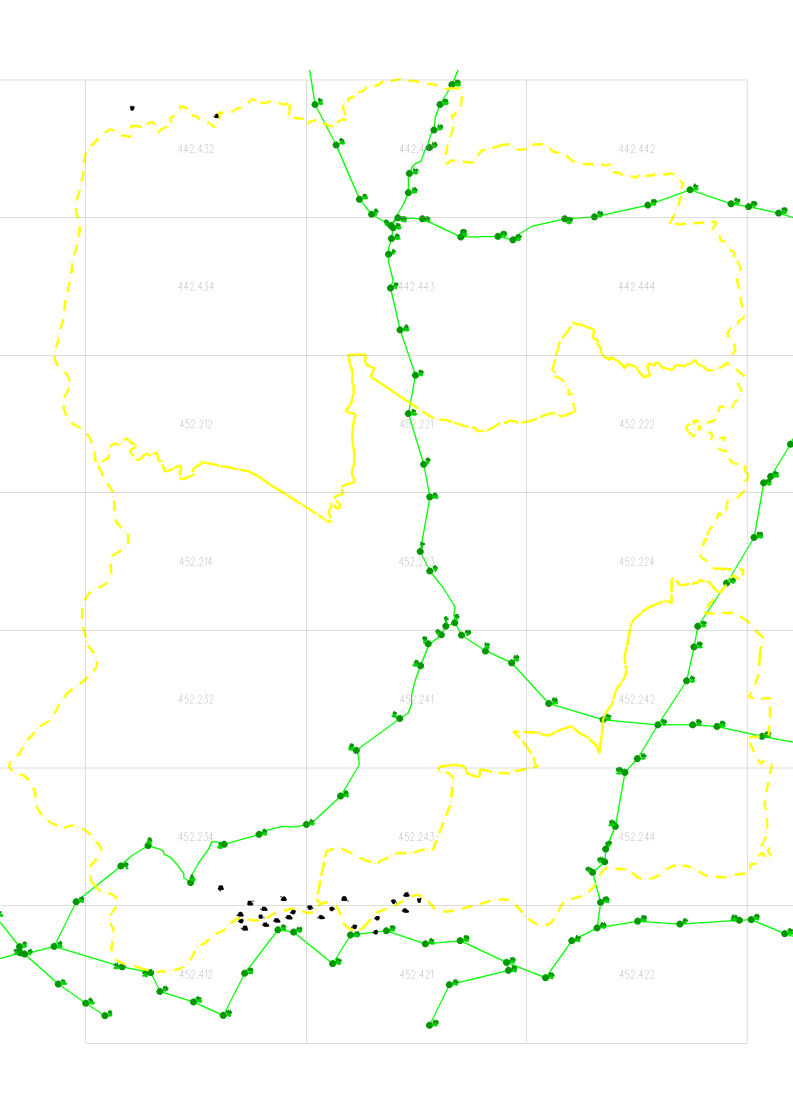 Nawiązanie wysokościowe należy wykonać z reperów podstawowej osnowy wysokościowej znajdujących się na terenie obiektu i w jego pobliżu. Na obszarze powiatu wołowskiego przechodzi 1 linia niwelacji I klasy oraz 6 linii niwelacji II klasy.4.3  szczegółowa pozioma osnowa geodezyjna :Ogółem inwentaryzacją objęto 531 punkty ( 157 punktów dawnej II klasy i 374 punktów osnowy III klasy ), w tym zniszczenie stwierdzono w przypadku 83  punktów, nie odnaleziono 16 punktów, uszkodzenie znaków punktów stwierdzono w 106 przypadkach. Wszystkie istniejące punkty wraz z punktami kierunkowymi należy włączyć do zakładanej osnowy szczegółowej kl. 3. Pomiar GNSS należy wykonać na wszystkich punktach, które są dostępne do takiego pomiaru i nie posiadają współrzędnych w układzie 2000 oraz w punktach stanowiących nawiązanie kierunkowe dla projektowanych punktów osnowy szczegółowej. Wszystkie punkty osnowy poziomej dotychczasowej klasy II należy przenumerować zgodnie z rozporządzeniem Ministra Administracji i Cyfryzacji z dnia 14 lutego 2012r. w sprawie osnów geodezyjnych, grawimetrycznych i magnetycznych.  Jako ekscentry proponuje się numerować punkty znajdujące się nie dalej niż 100 m od punktu głównego, pozostałe należy zanumerować kolejnym numerem. Na wszystkich punktach dotychczasowej kl. III włączonych do projektowanej osnowy szczegółowej kl. 3 należy przeprowadzić nowy pomiar wyznaczając ich współrzędne metodą GNSS zgodnie z obowiązującymi przepisami.4.4  pozioma osnowa pomiarowa :Ogółem inwentaryzacją objęto 1389 punktów. Około 430 punktów osnowy pomiarowej zostało włączonych do projektowanej osnowy szczegółowej 3 klasy. Pozostałych punktów nie objęto projektem z uwagi na zmienioną sytuację terenową, niedokładne współrzędne albo brak możliwości wykonania pomiaru kątów i długości lub RTK (obszary zadrzewione bądź zakrzaczone). Projekt  szczegółowej  poziomej osnowyWe wrześniu 2016r. w ramach procy geodezyjnej zgłoszonej w tutejszym Powiatowym Ośrodku Dokumentacji Geodezyjnej i Kartograficznej pod pozycją GK.6640.373.2016 wykonano inwentaryzację istniejących punktów osnowy geodezyjnej  i pomiarowej dla potrzeb  opracowania projektu modernizacji osnowy szczegółowej klasy 3, w zgodności z przepisami rozporządzenia Ministra Administracji i Cyfryzacji z dnia 14 lutego 2012r. w sprawie osnów geodezyjnych, grawimetrycznych i magnetycznych.Podstawowe zasady , jakim kierowano się przy projektowaniu osnowy to:przestrzeganie zasad rozporządzenia Ministra Administracji i Cyfryzacji z dnia 14 lutego 2012r. w sprawie osnów geodezyjnych, grawimetrycznych i magnetycznych.zapewnienie istnienia minimum 2 punktów poziomej osnowy szczegółowej możliwych do wykorzystania do pomiaru GPS w odległości do 5 km od każdego miejsca w obszarze opracowania , zgodnie z wymogami rozporządzenia Ministra Spraw Wewnętrznych i Administracji z dnia 9 listopada 2011 r. „ W sprawie standardów technicznych wykonywania geodezyjnych pomiarów sytuacyjnych i wysokościowych oraz opracowywania i przekazywania wyników tych pomiarów do pzgik” .zapewnienie w siedliskach maksymalnej możliwości bezpośrednich pomiarów sytuacyjnych na zaprojektowana osnowę.zapewnienie wykorzystania maksymalnej liczby punktów dawnej osnowy geodezyjnej i pomiarowej poprzez adaptowanie ich lokalizacji i stabilizacji.  zabezpieczenie punktów głównych osnowy znakami ściennymi lub ekscentrami ziemnymi, w miejscach szczególnie narażonych na zniszczenie (stabilizacja wieloznakowa)wzmocnienie istniejących punktów GNSS poprzez powiązanie ich z projektowaną  osnową szczegółowa kl. 3Zakres prac geodezyjnych :Stabilizacja punktów szczegółowej osnowy poziomejNowe punkty szczegółowej osnowy poziomej należy stabilizować w terenie o nieutwardzonej nawierzchni w sposób trwały nawierzchni znakiem dwupoziomowym typu 5 (w formie wg dawnych  wytycznych G1.9 typ 42 słup betonowy z rurką metalową nad płytką betonową z krzyżem) w pozostałych terenach znak jednopoziomowym typ 2 (bolec metalowy lub z plastiku) z ekscentrami lub pobocznikami pozwalającymi na odtworzenie punktu głównego. Ekscentry można zastabilizować jednopoziomowo znakami ściennymi lub ziemnymi typu 2, 3, 4 lub 5. Odtworzenie zniszczonego punktu może nastąpić w oparciu o odnaleziony znak podziemny poprzez stabilizację nad nim słupa betonowego. Znak można odtworzyć także w oparciu o minimum 3 miary od jego znaków ekscentrycznych (ziemnych lub ściennych), gdzie różnica po odtworzeniu nie przekracza 0.02m. Odtworzenie może się także odbyć na podstawie miar od punktów sąsiednich (minimum dwa wyznaczenia) lub metodą GNSS na postawie współrzędnych wpasowanych lokalnie w minimum 3 punkty będące w bezpośrednim sąsiedztwie odtwarzanego punktu. Nie należy odtwarzać punktu,  gdy po odtworzeniu nie byłby w pełni użytkowy geodezyjnie, np. brak wizur lub używanie go wiązałoby się z dużymi utrudnieniami np. w ruchu drogowym. Należy wtedy zastabilizować nowy punkt tak, aby w pełni zastąpił zniszczony punkt. Nowy punkt należy także zastabilizować, gdy punkt istniejący zachował się, ale jego użytkowanie jest utrudnione lub niemożliwe, wówczas istniejący punkt należy przyjąć jako ekscentr nowego punktu. Dla każdego punktu szczegółowej osnowy poziomej należy wykonać nowe opisy topograficzne zgodnie z rozporządzeniem o którym mowa w pkt.5 oraz zdjęcie dokumentacyjne. O umieszczeniu lub przyjęciu punktu do szczegółowej osnowy poziomej albo zmianie jego stabilizacji należy zawiadomić właściciela (władającego) nieruchomości, na której się on znajduje zgodnie z Rozporządzeniem Ministra Spraw Wewnętrznych z 15.04.1999 r. „w sprawie ochrony znaków geodezyjnych, grawimetrycznych i magnetycznych" (Dz. U. z 1999 r. nr 45 poz.454). Dla punktów zaadaptowanych do projektowanej osnowy, które  posiadają w bazie danych osnów -  opisy topograficzne zaktualizowane na etapie inwentaryzacji w toku realizacji projektu technicznego – Wykonawca tworząc nowe opisy topograficzne uwzględni  pozyskaną informację. Przy lokalizacji punktów położonych wzdłuż pasa drogowego należy przestrzegać następujących zasad:Niedopuszczalne jest lokalizowanie nowego punktu w jezdni utwardzonej.Wskazane jest aby nowoprojektowany pkt został (w miarę możliwości)                                                zlokalizowany za przydrożnym rowem lub w granicy pasa drogowego, a przynajmniej z zachowaniem minimum 0,5m odległości od krawędzi jezdni.Górna powierzchnia znaku na poboczu nie powinna wystawać zbyt dużo  ponad powierzchnię terenu.Nie zalecana jest stabilizacja bolcem w krawężniku ze względu na to, że krawężniki podlegają regulacji.W chodnikach urządzonych, wykonanych z kostki betonowej ozdobnej należy tak zastabilizować  znak osnowy aby nie naruszał on estetyki miejsca.Po wykonaniu stabilizacji znaku miejsce należy uporządkować.Stabilizacje jak i prace pomiarowe należy prowadzić w taki sposób aby nie zajmować jezdni i nie stwarzać niebezpieczeństwa w ruchu drogowym.Niedopuszczalna jest stabilizacja bolcem lub rurką żelazną punktów osnowy  w nieutwardzonym poboczu drogi .Po wykonaniu stabilizacji punktów osnowy geodezyjnej wzdłuż pasa drogowego  należy dodatkowo  dostarczyć mapę sytuacyjno wysokościową w skali 1:1000 na obszarach zurbanizowanych lub w mniejszej skali po za tymi obszarami,  z zaznaczonym miejscem stabilizacji punktu  z  przeznaczeniem dla poszczególnych zarządców dróg. UWAGA !  na obszarze miasta Wołów planowana jest w latach 2017-2018  rozbudowa drogi wojewódzkiej nr 338 - ul. Kościuszki, Leśna, Wojska  Polskiego, Chopina, Piłsudskiego, Poznańska, Ludowa i Wiejska od km 13+997  do km 18+785. W związku z tym przed realizacją projektu osnowy należy skontaktować się inwestorem tj. Urzędem Miejskim w Wołowie w celu maksymalnego skorelowania go z projektem technicznym rozbudowy drogi.  Na rozbudowywanym odcinku należy wykonać osnowę w sposób maksymalnie zabezpieczający zniszczenie w przyszłości punktów osnowy szczegółowej , ewentualnie należy zastosować stabilizację umożliwiającą  ich skuteczne odtworzenie ( wg. obowiązującego projektu są to punkty : 1021, 1020, 1019, 1018, 1017, 1016, 1015, 1014, 1013, 1012, 1005, 1003, 1032, 1033, 1034, 1031, 1024, 1025, 1089, 1092, 1091, 1090, 1091, 1051, 1045, 1044) .  Pomiar szczegółowej osnowy poziomejPomiar modernizowanej osnowy szczegółowej należy wykonać zgodnie z wytycznymi zawartymi w punktach 13-22 rozdziału 6 załącznika 1 do rozporządzenia „ W sprawie osnów geodezyjnych, grawimetrycznych i magnetycznych”(Dz. U. z 2012r. poz. 352). Dopuszcza się możliwość pomiaru modernizowanej osnowy następującymi metodami : satelitarną ( statyczną lub statyczną szybką) , poligonową, wcięć geodezyjnych lub kombinowaną. Instrumenty i przymiary używane  do pomiaru osnowy powinny mieć przeprowadzone podstawowe i okresowe badania techniczne i wyznaczone poprawki komparacyjne. Przed rozpoczęciem pomiarów i po ich zakończeniu , a także w przypadku istnienia podejrzeń do zmiany wartości parametrów technicznych instrumentów i przymiarów Wykonawca powinien dokonać dodatkowe pomiary sprawdzające.Opracowanie wyników pomiaru.Szczegółową osnowę poziomą należy wyrównać metodą najmniejszych kwadratów przy wykorzystaniu programu umożliwiającego ścisła analizę dokładności, z wykazem poprawek do obserwacji i miar wyrównywanych oraz lokalna i globalna ocenę niezawodności sieci.Sieć wektorów przestrzennych GPS należy wyrównać w nawiązaniu do punktów referencyjnych ASG-EUPOS, POLREF oraz punktów osnowy podstawowej.Wyrównaniu zintegrowanemu należy poddać obserwacje klasyczne ( łącznie z obserwacjami na punkty bliskie) oraz obserwacje powstałe w wyniku przekształcenia wektorów przestrzennych GPS na płaszczyznę odwzorowawczą  GRS 80 ( układ 2000 strefa 6) w nawiązaniu do punktów sieci ASG-EUPOS, POLREF oraz punkty osnowy podstawowej.Dla wszystkich punktów należy obliczyć współrzędne BLH na elipsoidzie GRS-80.Po przeprowadzeniu wyrównania należy wykonać analizę jego wyników. Należy sporządzić wykazy współrzędnych punktów osnowy szczegółowej w układzie 2000 strefa 4 dla poszczególnych arkuszy mapy w skali 1:10000. Ostateczną  wysokość  punktów osnowy szczegółowej należy określić w układzie PL-KRON86.Należy sporządzić  szkice przeglądowe szczegółowej osnowy poziomej w skali 1:10000, w kroju arkusza  mapy dla układu 2000 strefa 6 w formacie dxf oraz wydrukować je w układzie 1965 strefa 4 ( po jednym egzemplarzu) na folii , na tle mapy topograficznej.  Na szkicu należy podać czterocyfrowy numer punktu osnowy. Otrzymanymi wynikami należy zasilić , w porozumieniu z Kierownikiem PODGiK Wołów,  bazę  danych osnowy szczegółowej ( BDSOG) za pomocą odpowiednich plików wsadowych. Pierwsza część to pliki zawierające dane o punktach ( nr, x , y, błędy położenia , sposób stabilizacji, nr działki wg lokalizacji punktu, data założenia , informacja o sposobie pomiaru, identyfikator pracy geodezyjnej, nazwa pliku zawierającego opis topograficzny i zdjęcie dokumentacyjne, informacje dla punktów adoptowanych o ich pochodzeniu tj. dotychczasowy numer i współrzędne. Druga część to pliki zawierające pomierzone wartości tj. parametry wektorów ( nr punktu początkowy, końcowy, dx, dy, dz, mx, my, mz) , pomierzone przewyższenia , katy poziome i pionowe, długości.Dokumentacja technicznaOperat z prac modernizacji poziome osnowy szczegółowej należy skompletować zgodnie z obowiązującymi przepisami. Zgodnie z pkt 19 rozdz. 9 załącznika nr 1 do rozporządzenia „W sprawie osnów geodezyjnych, grawimetrycznych i magnetycznych” dokumentacja techniczna powinna zawierać co najmniej następujące dokumenty :sprawozdanie techniczne  ( w formie numerycznej i analogowej) zawierające opis wykonanych prac, w których należy określić :dane charakteryzujące zrealizowana sieć , jej zasięg i strukturęodstępstwa od projektu technicznegochronologiczne zestawienie wykonanych pracopis sposobu stabilizacji, metody pomiaru oraz wyniki wyrównania siecianalizę i ocenę otrzymanych wyników wyrównaniapolowe opisy topograficzne punktów osnowy wraz ze zdjęciami dokumentacyjnymi dokumentację  z pomiaru osnowyraport ze ścisłego  wyrównania sieci zawierający :zbiory zredukowanych obserwacji wraz ze średnimi błędami obserwacjizbiór poprawek do obserwacji po wyrównaniuzbiór średnich błędów poprawekzbiór średnich błędów pojedynczych spostrzeżeń po wyrównaniucharakterystykę dokładności punktówwykazy danych ostatecznychwykaz synchronizacyjny numerów punktów osnowyszkice przeglądowe zmodernizowanej osnowy szczegółowej w postaci numerycznej  i  wyplotu na folii , na podkładzie mapy topograficznej.Uwagi końcowe Przed rozpoczęciem prac zaleca się szczegółowe zapoznanie się z projektem technicznym modernizacji poziomej osnowy szczegółowej. W zakresie spraw , co do których brak jest jednoznacznych zapisów , należy dokonywać uzgodnień z Kierownikiem Ośrodka Dokumentacji Geodezyjnej i Kartograficznej lub Inspektorem Nadzoru w przypadku jego ustanowienia. Wszystkie ważne uzgodnienia powinny mieć formę pisemną.Załącznik nr 2 do SIWZ  	Formularz ofertyIZP.272.8.2017		Załącznik nr 1 do Umowy nr........................... z dn.……… 															POWIAT WOŁOWSKI 										PL.PIASTOWSKI 2 										56 – 100 WOŁÓWFORMULARZ OFERTYNazwa wykonawcy (w przypadku oferty wspólnej podać wszystkich wykonawców):…………………………………………………………………………………………………………………………………………………………………………………………………………………………………………………………………………………………………………………………Dane teleadresowe (w przypadku oferty wspólnej podać tylko dane lidera/Pełnomocnika):Adres: ………………………………………………………………………………………………………………………………………………REGON: ……………………………………………………………………………………………………………………………………………NIP: ………………………………………………………………………………………………………………………………………………….TEL: ………………………………………………………………………………………………………………………………………………….FAX: ………………………………………………………………………………………………………………………………………………….E-mail: ………………………………………………………………………………………………………………………………………………Strona internetowa: ………………………………………………………………………………………………………………………….Odpowiadając na ogłoszenie o przetargu nieograniczonym pn.: „Założenie i modernizacja  szczegółowej osnowy poziomej 3 klasy na obszarze gminy Wołów”:Oświadczamy, że akceptujemy w całości wszystkie warunki zawarte w Specyfikacji Istotnych Warunków Zamówienia.SKŁADAMY OFERTĘ na wykonanie przedmiotu zamówienia w zakresie określonym w Specyfikacji Istotnych Warunków Zamówienia, zgodnie z opisem przedmiotu zamówienia oraz wzorem umowy:CENA OFERTOWA ………………………………………… PLN netto słownie złotych: ………………………………………………………………………………………………………………………………… …………………………………………………………………………………………………………………………………………………………… Podatek od towarów i usług VAT ………… % - ……………………………… PLNsłownie złotych: ………………………………………………………………………………………………………………………………… ……………………………………………………………………………………………………………………………………………………………CENA OFERTOWA ………………………………………… PLN brutto słownie złotych: ………………………………………………………………………………………………………………………………… ……………………………………………………………………………………………………………………………………………………………Okres gwarancji ……………………… m –cy (minimum 60 m – cy)W przypadku, gdy Wykonawca nie wpisze w „Formularzu ofertowym” okresu gwarancji przyjmuje się, że wymagany minimalny okres gwarancji wynosi 60 m-cy.Oświadczamy, że uzyskaliśmy wszelkie informacje niezbędne do prawidłowego przygotowania i złożenia oferty.Oświadczamy, że zobowiązujemy się wykonać zamówienie w terminie do 16.11.2017r.Oświadczamy, że uważamy się za związanych niniejszą ofertą na czas 30 dni.Oświadczamy, że zapoznaliśmy się i akceptujemy wzór umowy, a w przypadku wyłonienia naszej oferty jako najkorzystniejszej zobowiązujemy się wniesienia wymaganego zabezpieczenia należytego wykonania umowy oraz do zawarcia umowy w miejscu i terminie wskazanym przez Zamawiającego. Oświadczamy, że zamierzamy powierzyć podwykonawcom wykonanie następujących części zamówienia (jeśli dotyczy):* * Wykreślić jeśli nie dotyczy. W przypadku braku skreślenia i niewypełnienia oraz jeśli z treści innych dokumentów dołączonych do oferty nie będzie wynikało nic innego, Zamawiający uzna że Wykonawca zamierza zrealizować zamówienie siłami własnymi.8. Kategoria przedsiębiorstwa Wykonawcy (w przypadku oferty wspólnej podać informację dla każdego z wykonawców)*: mikro/ małe/ średnie przedsiębiorstwo/duże przedsiębiorstwo/żadne z wymienionych (*niepotrzebne skreślić)* Zgodnie z zaleceniem Komisji Europejskiej z dnia 6.05.2003 r. dot. definicji mikroprzedsiębiorstw, małych i średnich przedsiębiorstw (Dz. Urz. UE L 124 z 20.05.2003, str. 36): mikroprzedsiębiorstwo – to przedsiębiorstwo zatrudniające mniej niż 10 osób i którego roczny obrót lub roczna suma bilansowa nie przekracza 2 mln. EUR;małe przedsiębiorstwo – to przedsiębiorstwo zatrudniające mniej niż 50 osób i którego roczny obrót lub roczna suma bilansowa nie przekracza 10 mln. EUR;średnie przedsiębiorstwa – to przedsiębiorstwa, które nie są mikroprzedsiębiorstwami ani małymi przedsiębiorstwami i które zatrudniają mniej niż 250 osób i których roczny obrót nie przekracza 50 mln. EUR lub roczna suma bilansowa nie przekracza 43 mln. EUR.9. Oświadczamy, że informacje zawarte na stronach   ...............  oferty stanowią tajemnicę przedsiębiorstwa w rozumieniu ustawy o zwalczaniu nieuczciwej konkurencji.10. Zwolnienia wadium prosimy dokonać na numer konta …………………………………………………………… …………………………………………………………… (dotyczy wadium wnoszonego w formie pieniężnej). 11. Wraz z ofertą składamy następujące dokumenty:- ……………………………….…………………………………………………………………………………………………..- ……………………………….…………………………………………………………………………………………………..   - ……………………………….…………………………………………………………………………………………………..   - ……………………………….…………………………………………………………………………………………………..Adres, na który Zamawiający powinien przesyłać ewentualną korespondencję:………………………………………………………………………………………………………………………………………………………………………………………………………………………………………………………………………………………………………………Strona internetowa Wykonawcy:...........................................................................................................................................................Osoba wyznaczona do kontaktów z Zamawiającym: …........................................................................................................................ numer telefonu: …………………………………………………………………………………..……… numer faksu: ………………………………………………………..………………………………….…e-mail  …...........................................................................................................………............................, dn. _ _ . _ _ . _ _ _ _	r.          	………………………………………….……………………..………………Podpis osób uprawnionych do składania oświadczeń woli w imieniu Wykonawcy oraz pieczątka / pieczątkiZałącznik nr 3 do SIWZ 	 	Oświadczenie Wykonawcy składane na podstawie art. 25a ust. 1 ustawy Prawo zamówień publicznychIZP.272.8.2017Oświadczenie Wykonawcy*Ja/my, niżej podpisany/i (imię, nazwisko, stanowisko/podstawa do reprezentacji)…………………................................................................................................................................................…………………................................................................................................................................................działając w imieniu i na rzecz (nazwa /firma/,adres wykonawcy, w zależności od podmiotu: NIP/PESEL, KRS/CEiDG) …………………................................................................................................................................................…………………................................................................................................................................................Na potrzeby postępowania o udzielenie zamówienia publicznego prowadzonego w trybie przetargu nieograniczonego pn. „Założenie i modernizacja  szczegółowej osnowy poziomej 3 klasy na obszarze gminy Wołów”  oświadczam/my, co następuje:OŚWIADCZENIE DOTYCZĄCE PRZESŁANEK WYKLUCZENIA Z POSTĘPOWANIA:Oświadczenia dotyczące wykonawcy (wypełnić właściwy punkt/skreślić niewłaściwy):Oświadczam, że nie podlegam wykluczeniu z postępowania na podstawie art. 24 ust. 1 pkt 12-23 oraz art. 24 ust. 5 (w zakresie wskazanym przez Zamawiającego w Ogłoszeniu o zamówieniu i w SIWZ) ustawy z dnia 29 stycznia 2004 r. Prawo zamówień publicznych (dalej „Pzp”) w zakresie wskazanym przez Zamawiającego w Ogłoszeniu o zamówieniu i w Specyfikacji Istotnych Warunków Zamówienia.…………….………………. (miejscowość), dnia ………….……. r. 		               						 …………………………………………		                  (podpis)Oświadczam, że zachodzą w stosunku do mnie podstawy wykluczenia z postępowania na podstawie art. …………. pzp (podać mającą zastosowanie podstawę wykluczenia spośród wymienionych w art. 24 ust. 1 pkt 13-14, 16-20 lub wskazanych przez Zamawiającego z art. 24 ust. 5 ustawy Pzp). Jednocześnie oświadczam, że w związku z ww. okolicznością, na podstawie art. 24 ust. 8 pzp podjąłem następujące środki naprawcze: ……………………………………………………………………………………………………………..……………………………………………….……………………………………………………………………………………………………..……………………………………………………….……………………….……. (miejscowość), dnia ………….……. r. …………………………………………		                     (podpis)Oświadczenie dotyczące podmiotu, na którego zasoby powołuje się wykonawca (jeśli dotyczy): Oświadczam, że w stosunku do następującego/ych podmiotu/tów, na którego/ych zasoby powołuję się w niniejszym postępowaniu, tj. (podać pełną nazwę/firmę, adres, a także w zależności od podmiotu: NIP/PESEL, KRS/CEiDG):1) ……………….…..………2) ……………………………nie zachodzą podstawy wykluczenia z postępowania o udzielenie zamówienia.……………………….……. (miejscowość), dnia ………….……. r. …………………………………………			                 (podpis)Oświadczenie dotyczące podwykonawcy niebędącego podmiotem, na którego zasoby powołuje się wykonawca (jeśli dotyczy):Oświadczam, że w stosunku do następującego/ych podmiotu/tów, będącego/ych podwykonawcą/ami (podać pełną nazwę/firmę, adres, a także w zależności od podmiotu: NIP/PESEL, KRS/CEiDG): 1) …………………………………………………………………2) ………………………………………………………………… nie zachodzą podstawy wykluczenia z postępowania o udzielenie zamówienia.……………………….……. (miejscowość), dnia ………….……. r. …………………………………………		                  (podpis)Oświadczenie dotyczące podmiotu trzeciego, na którego zasoby powołuje się wykonawca (jeśli dotyczy):Oświadczam, że w stosunku do następującego/ych podmiotu/tów, trzeciego/ich (podać pełną nazwę/firmę, adres, a także w zależności od podmiotu: NIP/PESEL, KRS/CEiDG): 1) …………………………………………………………………2) ………………………………………………………………… nie zachodzą podstawy wykluczenia z postępowania o udzielenie zamówienia.……………………….……. (miejscowość), dnia ………….……. r. …………………………………………			                (podpis)DOTYCZĄCE SPEŁNIANIA WARUNKÓW UDZIAŁU W POSTĘPOWANIU:Informacja dotycząca wykonawcy:Oświadczam, że spełniam warunki udziału w postępowaniu określone przez zamawiającego 
w Specyfikacji Istotnych Warunków Zamówienia oraz Ogłoszeniu o zamówieniu.…………….………………. (miejscowość), dnia ………….……. r. …………………………………………	                 (podpis)Informacja w związku z poleganiem na zasobach innych podmiotów (jeśli dotyczy):Oświadczam, że w celu wykazania spełniania warunków udziału w postępowaniu, określonych przez zamawiającego w Specyfikacji Istotnych Warunków Zamówienia, polegam na zasobach następującego/ych podmiotu/ów: ……………………………………………………………………………………………………………..……………………………………………….……………. (podać pełną nazwę/firmę, adres, a także w zależności od podmiotu: NIP/PESEL, KRS/CEiDG) w następującym zakresie: …………………………………………………………………………………………………………………………………………………………………….……… (określić odpowiedni zakres dla wskazanego podmiotu). Należy w tym przypadku załączyć również pisemne zobowiązanie takiego podmiotu (wg. wzoru określonego w załączniku nr 6 do SIWZ)………………………….……. (miejscowość), dnia ………….……. r. …………………………………………			               (podpis)OŚWIADCZENIE DOTYCZĄCE PODANYCH INFORMACJI:Oświadczam, że wszystkie informacje podane w powyższych oświadczeniach są aktualne i zgodne z prawdą oraz zostały przedstawione z pełną świadomością konsekwencji wprowadzenia zamawiającego w błąd przy przedstawianiu informacji.………………………….……. (miejscowość), dnia ………….……. r. …………………………………………			       (podpis)* 	Oświadczenie należy złożyć w oryginale. Podpisuje każdy Wykonawca składający ofertę.Załącznik nr 4 do SIWZ 		Wykaz usługIZP.272.8.2017	WYKAZ WYKONANYCH USŁUG
Nazwa wykonawcy	.................................................................................................

Adres wykonawcy	.................................................................................................

Miejscowość ................................................			Data ........................


Wykaz wykonanych, a w przypadku świadczeń okresowych lub ciągłych również wykonywanych, głównych  usług, w okresie ostatnich trzech lat przed upływem terminu składania ofert albo wniosków o dopuszczenie do udziału w postępowaniu, a jeżeli okres prowadzenia działalności jest krótszy – w tym okresie (co najmniej jednej usługi polegającej na założeniu / modernizacji osnowy szczegółowej na kwotę co najmniej 50 000,00 PLN brutto) wraz z podaniem ich wartości, przedmiotu, dat wykonania i podmiotów, na rzecz których usługi zostały wykonane, oraz załączeniem dowodów, czy zostały wykonane lub są wykonywane należycieDo wykazu należy dołączyć dowody, że wykazane usługi zostały wykonane lub są wykonywane należycie.

Dowodami, o których mowa powyżej są poświadczenia wydane nie wcześniej niż na 3 miesiące przed upływem terminu składania ofert lub oświadczenie wykonawcy - jeżeli z uzasadnionych przyczyn o obiektywnym charakterze wykonawca nie jest w stanie uzyskać poświadczenia.
Jeżeli wykonawca polega na wiedzy i doświadczeniu innych podmiotów należy do powyższego wykazu dołączyć pisemne zobowiązania tych podmiotów do oddania do dyspozycji niezbędnych zasobów na okres korzystania z nich przy wykonywaniu zamówienia

 						           ..............................................................
 							(data i czytelny podpis wykonawcy)
   Załącznik nr 5 do SIWZ 	Wykaz narzędzi IZP.272.8.2017
WYKAZ NARZĘDZI, WYPOSAŻENIA ZAKŁADU I URZĄDZEŃ TECHNICZNYCH

Nazwa wykonawcy	.................................................................................................

Adres wykonawcy	.................................................................................................

Miejscowość 		 ................................................			Data .....................



Wykaz narzędzi, wyposażenia zakładu i urządzeń technicznych dostępnych wykonawcy usług lub robót budowlanych w celu wykonania zamówienia, wymagany jest w celu potwierdzenia, że wykonawca dysponuje odpowiednim potencjałem technicznym (tj. urządzeniem pomiarowym (minimum jednym) z aktualnym certyfikatem zgodności wynikającym z przepisów § 7 ust.2 i3  Rozporządzenia Ministra Administracji i cyfryzacji z dnia 14 lutego 2012 r. w sprawie osnów geodezyjnych, grawimetrycznych i magnetycznych (Dz.U. z 2012r.  poz.352).
Jeżeli wykonawca polega na potencjale technicznym innych podmiotów należy do powyższego wykazu dołączyć dokumenty dotyczące:
-  zakresu dostępnych wykonawcy zasobów innego podmiotu,
-  sposobu wykorzystania zasobów innego podmiotu, przez wykonawcę, przy wykonywaniu zamówienia,
-  charakteru stosunku, jaki będzie łączył wykonawcę z innym podmiotem,
-  zakresu i okresu udziału innego podmiotu przy wykonywaniu zamówienia



.................................................................................
(data i czytelny podpis wykonawcy)
Załącznik nr 6 do SIWZ 		Wykaz osóbIZP.272.8.2017Wykaz osób zdolnych do wykonania zamówienia*na potwierdzenie spełniania warunku wskazanego w pkt 5.2.3) lit. c SIWZ* Należy podać wszystkie informacje, które pozwolą jednoznacznie stwierdzić czy Wykonawca spełnienia warunek określony w pkt 5.2.3) lit. c SIWZ.  	............................, dn. …………………… r.	     																……………………............................……………………………….........		Podpis osób uprawnionych do składania oświadczeń 
									woli w imieniu Wykonawcy oraz pieczątka / pieczątkiZałącznik nr  7 do SIWZ 		Informacja nt. grupy kapitałowejIZP.272.8.2017 	Oświadczenie wykonawcy o przynależności lub braku przynależności do tej samej grupy kapitałowej *.Ja/my, niżej podpisany/i .....................................................................................................................................................działając w imieniu i na rzecz (nazwa /firma/ i adres wykonawcy) .....................................................................................................................................................Składając ofertę w postępowaniu o udzielenie zamówienia publicznego pn.:„Założenie i modernizacja  szczegółowej osnowy poziomej 3 klasy na obszarze gminy Wołów”  zgodnie z art. 24 ust. 11 ustawy z dnia 29 stycznia 2004 roku - Prawo zamówień publicznych (dalej „pzp”):Informujemy, że nie należymy do grupy kapitałowej, o której mowa w art. 24 ust. 1 pkt 23 pzp.………………………….……. (miejscowość), dnia ………….……. r. …………………………………………	        	(podpis)Należymy do tej samej grupy kapitałowej w rozumieniu ustawy z dnia 16 lutego 2007 r. o ochronie konkurencji i konsumentów, z następującymi podmiotami, które również złożyły ofertę w postępowaniu:………………………….……. (miejscowość), dnia ………….……. r. …………………………………………		         		(podpis)* UWAGA:Wykonawca przekazuje oświadczenie, w terminie 3 dni od dnia zamieszczenia na stronie internetowej informacji z otwarcia ofert, o których mowa w art. 86 ust. 5.Wraz ze złożeniem oświadczenia, Wykonawca może przedstawić dowody, że powiązania z innym Wykonawcą nie prowadzą do zakłócenia konkurencji w postępowaniu o udzielenie zamówienia- należy wypełnić pozycje 1 lub 2Załącznik nr 8 do SIWZ 		Wzór zobowiązania podmiotu trzeciegoIZP.272.8.2017ZOBOWIĄZANIE do oddania do dyspozycji niezbędnych zasobów 
na potrzeby realizacji zamówieniaJa/my, niżej podpisany/i ……………………………………………………………………………………………………………………………………………………………działając w imieniu i na rzecz (nazwa /firma/ i adres podmiotu oddającego do dyspozycji zasoby) ……………………………………………………………………………………………………………………………………………………………o ś w i a d c z a m (/y),że wyżej wymieniony podmiot, stosownie do art. 22a ustawy z dnia 29 stycznia 2004 r. – Prawo zamówień publicznych (dalej „pzp”), odda Wykonawcy…………………………………………………………………………………………………………………………………………………………… (nazwa i adres Wykonawcy, któremu udostępniono zasoby)do dyspozycji niezbędne zasoby na potrzeby realizacji zamówienia pn. „Założenie i modernizacja  szczegółowej osnowy poziomej 3 klasy na obszarze gminy Wołów”  Zdolności techniczne w zakresie*:………………………………………………………………………………………………….…………………………………………………………………………………………………………………………………………………….Zdolności zawodowe w zakresie*:………………………………………………………………………………………………… ………………………………………………………………………………………………………………………………………………………zdolność finansową w zakresie*: ………………………………………………………………………………………………… ………………………………………………………………………………………………………………………………………………………zdolność ekonomiczną w zakresie*:……………………………………………………………………………………………….……………………………………………………………………………………………………………………………………………………..W związku z tym, że wykonawca, któremu udostępniamy zasoby polega na naszych zdolnościach w odniesieniu do warunków dotyczących wykształcenia* lub kwalifikacji zawodowych* lub doświadczenia*, stosownie do treści art. 22a ust. 4 pzp, oświadczamy, że wykonamy następujące roboty budowlane lub usługi, do realizacji których te zdolności są wymagane:……………………………………………………………………………………………………………………………………………………………………………………….……. (miejscowość), dnia ………….……. r. …………………………………………		       (podpis)Adres internetowy ogólnodostępnej i bezpłatnej bazy danych, z których Zamawiający może pobrać odpis z właściwego rejestru lub z centralnej ewidencji i informacji o działalności gospodarczej:……………………………………………………………………………………………………………………………………………………………* niepotrzebne skreślićWraz z oświadczeniem należy przedłożyć odpis z właściwego rejestru lub z centralnej ewidencji i informacji o działalności gospodarczej lub wskazać dostępność takich dokumentów w formie elektronicznej pod określonymi adresami internetowymi ogólnodostępnych i bezpłatnych baz danych, które zamawiający pobierze samodzielnie z tych baz danych, w celu potwierdzenia, że osoby podpisujące zobowiązanie są uprawnione do składania oświadczeń woli w imieniu Wykonawcy.Załącznik nr 9 do SIWZ 		Wzór umowy    IZP.272.8.2017				         			UMOWA NR   ………………….zawarta w dniu ………………………… roku  pomiędzy:Powiatem Wołowskim, Pl. Piastowski 2, 56 – 100 Wołów, reprezentowanym na podstawie udzielonego przez Zarząd Powiatu pełnomocnictwa przez: ………………………….. – Starostę – Kierownika Starostwa Powiatowego w Wołowie - powiatowej jednostki budżetowej, działającej przy pl. Piastowskim 2, 56-100 Wołów,przy kontrasygnacie …………………………… -  Głównego Księgowego,zwanym w dalszej części umowy „Zamawiającym”,a…………………………………………………………………………………………………………………………………………………………….…………………………………………………………………………………………………………………………………………………………….Działającą/-cym na podstawie ………............. pod nr ………………………….Posiadającą/-cym NIP ……………………………… REGON …………………………..reprezentowaną przez:1. …………………………………… – ………………………………………………zwaną/-nym w dalszej treści umowy „Wykonawcą”W wyniku postępowania o udzielenie zamówienia publicznego w trybie przetargu nieograniczonego przeprowadzonego zgodnie z przepisami ustawy z dnia 29 stycznia 2004 r. Prawo zamówień publicznych (tekst jednolity Dz. U. z 2015r. poz. 2164 z późn. zm.)  na wykonanie usługi pn. „Założenie i modernizacja szczegółowej osnowy poziomej 3 klasy na obszarze gminy Wołów”  została zawarta umowa o następującej treści:§ 1.Przedmiot umowyWykonawca zobowiązuje się wykonać prace geodezyjne zwane dalej „Usługami „ na rzecz Zamawiającego wyszczególnione w Warunkach technicznych – załącznik nr 1 do Specyfikacji Warunków Zamówienia (SIWZ) stanowiących integralną cześć  zamówienia. Wykonawca zobowiązuje się do wykonania Usługi, o której mowa w ust. 1 w terminie od daty podpisania umowy do  16.11.2017 r.§ 2.Materiały wynikowe Wykonawca przekaże Zamawiającemu w terminie określonym w § 1 ust.2 materiały zgodnie z wykazem przedstawionym w Warunkach Technicznych. Operat powstały w wyniku wykonania umowy będzie skompletowany zgodnie z obowiązującymi przepisami prawa oraz standardami technicznymi dotyczącymi geodezji i kartografii oraz krajowego systemu informacji o terenie.§ 3.Zobowiązania Wykonawcy Wykonawca będzie świadczyć Usługi z należytą starannością, zgodnie z najlepszymi praktykami przyjętymi przy świadczeniu Usług. Wykonawca oświadcza, że posiada wiedzę i niezbędne uprawnienia do wykonania Usługi.Wykonawca odpowiada wobec Zamawiającego za szkody powstałe z jego winy, za szkody, które  powstałaby również w przypadku , gdy Wykonawca nie działał lub zaniechał działania, do którego był zobowiązany. Wykonawca przeniesie własność rzeczy, których wykonanie wynikało z charakteru Usług oraz dostarczy je nie później niż w chwili rozwiązania lub wygaśnięcia niniejszej umowy.  Wykonanie usług będących przedmiotem niniejszej umowy nastąpi przy użyciu materiałów i urządzeń Wykonawcy. Niezbędne informacje i materiały Wykonawca  otrzyma od Zamawiającego oraz pozyska sam w ramach realizacji niniejszej pracy geodezyjnej.Wykonawca zobowiązuje się  do:ochrony danych w rozumieniu przepisów ustawy z dnia 29.08.1997r. o ochronie danych osobowych (Dz.U. z 2016r. poz.922 t.j.) związku z przedmiotem umowy określonym w § 1 ust.1 i ponosi odpowiedzialność za przetwarzanie danych niezgodnie z tą umową i ustawą o ochronie danych osobowych,zabezpieczenia przetwarzanych danych osobowych przed udostępnieniem osobom nieuprawnionym, zabraniem przez osobę nieuprawnioną, utratą, zastosowania przy przetwarzaniu danych osobowych, środków technicznych i organizacyjnych zapewniających ochronę danych,trwałego zniszczenia wszystkich przekazanych danych lub ich kopii w terminie do 14 dni po zakończeniu wykonania przedmiotu umowy określonego w § 1 ust. 1.Wykonawca oświadcza, że podmiot trzeci …………. (nazwa podmiotu trzeciego), na zasoby którego w zakresie wykształcenia i/lub kwalifikacji zawodowych i/lub doświadczenia Wykonawca powoływał się składając ofertę celem wykazania spełniania warunków udziału w postępowaniu o udzielenie zamówienia publicznego, będzie realizował przedmiot umowy w zakresie ………………….. (w jakim wiedza i doświadczenie podmiotu trzeciego były deklarowane do wykonania przedmiotu umowy na użytek postępowania o udzielenie zamówienia publicznego). W przypadku zaprzestania wykonywania umowy przez …………… (nazwa podmiotu trzeciego) z jakichkolwiek przyczyn w powyższym zakresie Wykonawca będzie zobowiązany do zastąpienia tego podmiotu innym podmiotem, posiadającym zasoby co najmniej takie jak te, które stanowiły podstawę wykazania spełniania przez Wykonawcę warunków udziału w postępowaniu o udzielenie zamówienia publicznego przy udziale podmiotu trzeciego, po uprzednim uzyskaniu zgody Zamawiającego.Wykonawca zapewnia, że …………. (nazwa podmiotu trzeciego), na zasoby którego w zakresie zasobów finansowych Wykonawca powoływał się składając ofertę, będzie ponosił wraz z Wykonawcą solidarną odpowiedzialność za wykonanie przedmiotu umowy i w przypadku zaprzestania wykonywania umowy przez Wykonawcę z przyczyn niewypłacalności będzie zobowiązany do przekazania Wykonawcy środków zapewniających wykonanie przedmiotu Umowy. Wzajemne rozliczenia Wykonawcy i …………….. (nazwa podmiotu trzeciego) z tego tytułu nie obciążają Zamawiającego.Stosownie do art. 29 ust. 3a ustawy Prawo zamówień publicznych Wykonawca oświadcza, że wszystkie osoby wykonujące czynności w zakresie realizacji zamówienia, których zakres został przez Zamawiającego określony w SIWZ i których wykonanie polega na wykonywaniu pracy w sposób określony w art. 22 § 1 ustawy z dnia 26 czerwca 1974 r. – Kodeks pracy, będą zatrudnione na podstawie umowy o pracę.Wykonawca w terminie 10 dni od dnia podpisania umowy będzie zobowiązany do przedstawienia Zamawiającemu danych osób, o których mowa w ust. 10 (imię i nazwisko oraz stanowisko pracy) w formie wykazu.Zmiana wykazu, o którym mowa w ust. 11 w przypadku wystąpienia konieczności zmiany danych osób oddelegowanych do wykonywania zamówienia nie wymaga aneksu do umowy (wykonawca przedstawia korektę wykazu w przypadku zmiany osób oddelegowanych do wykonywania zamówienia do wiadomości zamawiającego).Wykonawca na każde pisemne żądanie Zamawiającego będzie zobowiązany, w terminie 5 dni, do przedstawienia dokumentów potwierdzających bieżące opłacanie składek i należnych podatków z tytułu zatrudnienia osób wskazanych w wykazie, o którym mowa w ust. 10. Zamawiający nie może zwracać się ze wskazanym żądaniem częściej niż 1 raz w miesiącu.Zamawiający zastrzega sobie prawo przeprowadzenia kontroli na miejscu wykonywania zamówienia w celu weryfikacji, czy osoby wykonujące czynności przy realizacji zamówienia są osobami wskazanymi przez wykonawcę (lub podwykonawcę i dalszego podwykonawcę) w wykazie, o którym mowa w ust. 11. Osoby oddelegowane przez wykonawcę są zobowiązane podać imię i nazwisko podczas kontroli przeprowadzanej przez zamawiającego. W razie odmowy podania danych umożliwiających identyfikację osób wykonujących prace na placu budowy zamawiający wzywa kierownika budowy do wydania zakazu wykonywania przez te osoby prac do momentu wyjaśnienia podstawy ich zatrudnienia oraz wzywa wykonawcę do złożenia pisemnego oświadczenia wskazującego dane osób które odmówiły podania imienia i nazwiska podczas kontroli zamawiającego.Zamawiającemu przysługuje prawo naliczenia Wykonawcy kar umownych z tytułu:1) oddelegowania do wykonywania czynności wskazanych w ust. 10 osób niezatrudnionych na podstawie umowy o pracę – w wysokości 500 zł za każdy stwierdzony przypadek (kara może być nakładana wielokrotnie w odniesieniu do tej samej osoby, jeżeli zamawiający podczas kontroli stwierdzi, że nie jest ona zatrudniona na umowę o pracę);2) oddelegowania do wykonywania czynności wskazanych w ust.10 osób niewskazanych w wykazie o którym mowa w ust. 11 – w wysokości 500 zł za każdy stwierdzony przypadek (kara może być nakładana wielokrotnie w odniesieniu do tej samej osoby, jeżeli zamawiający podczas kontroli stwierdzi, że nie jest ona wskazana w wykazie o którym mowa w ust. 11);3) odmowy podania danych umożliwiających identyfikację wykonujących czynności wskazane w ust. 10 na zasadach określonych w ust. 14 – w wysokości 500 zł za każdy stwierdzony przypadek (kara może być nakładana wielokrotnie w odniesieniu do tej samej osoby w przypadku niewskazania jej danych przez wykonawcę w drodze oświadczenia o którym mowa w ust. 14;4) nie przedstawienia w terminie żądanych dokumentów, o których mowa w niniejszym paragrafie, - w wysokości 2 000,00 zł, a w przypadku dwukrotnego niewywiązania się ze wskazanego obowiązku lub zmiany sposobu zatrudnienia osób wskazanych w wykazie o którym mowa w ust. 11, również prawo odstąpienia od umowy i naliczenia dodatkowo kary umownej jak za nienależyte wykonanie zamówieniaPostanowienia ust. 10 - 15 stosuje się odpowiednio do pracowników podwykonawców i dalszych podwykonawców.§ 4.Zobowiązania Zamawiającego Zamawiający jest zobowiązany udostępnić Wykonawcy dokumentację niezbędną do realizacji powierzonego zadania. Zamawiający zastrzega sobie prawo do ciągłego sprawdzanie stanu wykonania usług i przedstawienia a swoich uwag Wykonawcy Zamawiający zastrzega sobie prawo do powołania Inspektora kontroli do nadzorowania realizacji umowy ze strony Zamawiającego. § 5.Odbiór przedmiotu umowy Odbiór  Usługi  zostanie dokonany przez Zamawiającego z udziałem  powołanej komisji,  w terminie przez niego ustalonym, jednak nie później niż w ciągu 7 dni od daty przekazania przedmiotu zamówienia.  Odbiór odbędzie się w siedzibie Starostwa Powiatowego w Wołowie, pl. Piastowski 2.Z odbioru Usługi zostanie sporządzony protokół podpisany przez Strony Jeżeli w toku czynności odbioru zostaną stwierdzone wady lub usterki, komisja, o której mowa w ust.2, w protokole odbioru zawrze wszelkie ustalenia dokonane w toku odbioru, oraz wyznaczy terminy na usunięcie stwierdzonych przy odbiorze wad lub usterek.§ 6.Zapłata Ceny Za wykonaną i odebraną Usługę  Wykonawcy zostanie wypłacone wynagrodzenie ryczałtowe w kwocie brutto ……………………………. zł, (słownie: ……………………………………………..), w tym podatek VAT ……. % w wysokości ………………………………….. zł (słownie: ……………………………………………..).Wynagrodzenie obejmuje wszystkie koszty wykonania przedmiotu umowy.Zapłata wynagrodzenia nastąpi w ciągu 21 dni od dnia otrzymania prawidłowo wystawionej faktury, przelewem na konto Wykonawcy, wskazane na fakturze.Za datę płatności uznaje się datę uznania rachunku bankowego Zamawiającego.Podstawę do wystawienia faktury stanowi protokół odbioru prac bez zastrzeżeńZamawiający wyraża zgodę, aby Wykonawca wystawił fakturę VAT bez podpisu Zamawiającego na fakturze.Nabywca: Powiat Wołowski, Pl. Piastowski 2, 56 – 100 Wołów, NIP: 988-02-19-208.Odbiorca: Starostwo Powiatowe w Wołowie, Pl. Piastowski 2, 56 – 100 Wołów.§ 7.Kary umowne Strony postanawiają, że w przypadku niewykonania lub nienależytego wykonania umowy zastosowanie będą miały kary umowne lub obniżenie wynagrodzenia. Kary będą naliczane w następujących przypadkach:Wykonawca zapłaci Zamawiającemu kary umowne: w wysokości 10% wynagrodzenia umownego brutto, o którym mowa w § 6 ust.1 niniejszej umowy, w przypadku odstąpienia od umowy z powodu okoliczności, za które odpowiada Wykonawca - jeżeli Wykonawca nie przystąpił do wykonywania prac w terminie określonym w § 1 ust.2;w wysokości 10% wynagrodzenia umownego brutto, o którym mowa w § 6 ust.1  niniejszej umowy - w przypadku odstąpienia od wykonania prac,  powodu okoliczności za które odpowiada Wykonawca; w wysokości 0,5% wynagrodzenia umownego brutto, o którym mowa w § 6 ust.1 niniejszej umowy, za każdy rozpoczęty dzień opóźnienia w usunięciu wad lub usterek stwierdzonych w okresie gwarancji i rękojmi, liczonego od dnia wyznaczonego jako termin do usunięcia wad lub usterek .Zamawiający zapłaci Wykonawcy karę umowną w wysokości 10% wynagrodzenia umownego brutto za odstąpienie od umowy z przyczyn, za które odpowiedzialność ponosi Zamawiający.Kary, o których mowa w ust.2, strona zobowiązana zapłaci przelewem na wskazany przez drugą stronę rachunek bankowy, w terminie wskazanym w żądaniu zapłaty takiej kary umownej.Wynagrodzenie Wykonawcy ulegnie obniżeniu w następujących przypadkach: o 0,5% wynagrodzenia umownego brutto, liczonego od wartości prac, ustalonych w § 6 ust. 1 , za każdy rozpoczęty dzień opóźnienia w wykonaniu prac, liczonego od upływu terminów określonych w § 1 ust.2  niniejszej umowy;o 0,5% wynagrodzenia umownego brutto, liczonego, ustalonych w   § 6 ust.1,  za każdy rozpoczęty dzień opóźnienia w usunięciu wad lub usterek stwierdzonych przy odbiorze, liczonego od dnia wyznaczonego jako termin do usunięcia wad lub usterek, o którym mowa w § 5 ust.4.Okoliczności oraz kwotę obniżenia wynagrodzenia należy wpisać w protokole odbioru prac.Zapłata kar umownych lub obniżenie wynagrodzenia nie wyklucza prawa Zamawiającego dochodzenia odszkodowania uzupełniającego na zasadach ogólnych.W przypadku odstąpienia od umowy z przyczyn leżących po stronie Wykonawcy Zamawiający ma prawo do kary umownej i odszkodowania.Zamawiającemu przysługuje prawo do potrącenia kar umownych z należnego wynagrodzenia, na co Wykonawca wyraża zgodę . § 8.Rękojmia  i gwarancja za wady fizyczne i prawne Wykonawca jest odpowiedzialny względem Zamawiającego za wady fizyczne i prawne materialnych rezultatów usług.Przez wadę fizyczną rozumie się w szczególności  jakąkolwiek niezgodność materialnych rezultatów Usług z opisem przedmiotu zamówienia zawartym w Warunkach technicznych. Uprawnienia Zamawiającego z tytułu rękojmi za wady fizyczne prac objętych niniejszą umową wygasają z upływem 36 miesięcy licząc od daty dokonania odbioru końcowego przedmiotu umowy.Wykonawca udziela 120 miesięcznej gwarancji na prace objęte niniejszą umową licząc od daty dokonania odbioru końcowego przedmiotu zamówienia przez Zamawiającego.W przypadku ujawnienia wad lub usterek przedmiotu umowy w okresie gwarancji i rękojmi Zamawiający uprawniony jest do wyznaczenia Wykonawcy terminu do usunięcia wady lub usterek. Uprawnienie to nie wyłącza prawa Zamawiającego do korzystania ze wszystkich uprawnień w ramach rękojmi określonych w przepisach ogólnie obowiązujących.W przypadku nieusunięcia wad lub usterek w wyznaczonym terminie Zamawiający zastrzega sobie prawo zlecenia usunięcia tych wad lub usterek innemu podmiotowi na koszt i ryzyko Wykonawcy.§ 9.Zmiana treści umowyDopuszcza się możliwość dokonania zmian postanowień zawartej umowy w stosunku do treści oferty na podstawie której dokonano wyboru Wykonawcy w przypadku wystąpienia co najmniej jednej z okoliczności wymienionej poniżej , z uwzględnieniem poddawanych warunków ich wprowadzenia: w każdym przypadku, gdy zmiana jest korzystna dla Zamawiającego (np. powoduje skrócenie terminu realizacji umowy , zmniejszenie wartości zamówienia),przypadki losowe (np. kataklizmy, awarie urządzeń wywołane przez wyładowania atmosferyczne lub inne czynniki zewnętrzne, zgony i niemożliwe do przewidzenia wydarzenia), które będą miały wpływ na treść zawartej umowy i termin realizacji, zmiany będące następstwem działania organów administracji,zmiana  powszechnie obowiązujących przepisów prawa w zakresie mającym wpływ na realizację przedmiotu umowy.Zmiany, o których mowa powyżej, powinny zostać wprowadzone na pisemny wniosek jednej ze stron, drogą uzgodnionego przez strony aneksu do umowy o zamówienia publiczne, sporządzonego w formie pisemnej pod rygorem nieważności. § 10.Odstąpienie od umowy 1. Strony postanawiają, że oprócz przypadków wymienionych w Kodeksie cywilnym przysługuje im prawo odstąpienia od umowy w całości lub części.2. Zamawiającemu przysługuje prawo odstąpienia od umowy w następujących przypadkach:zostanie ogłoszona upadłość Wykonawcy albo wszczęto postępowanie naprawcze wobec Wykonawcy, albo likwidacja,zostanie wydany nakaz zajęcia majątku Wykonawcy,Wykonawca bez uzasadnionych przyczyn nie rozpoczął prac w ciągu 7 dni od dnia zawarcia umowy, pomimo pisemnego wezwania Zamawiającego do rozpoczęcia prac,Wykonawca przerwał realizację prac i nie realizuje ich przez okres 14 dni pomimo pisemnych wezwań Zamawiającego do wznowienia prac,Wykonawca popada w opóźnienia w wykonywaniu prac w stosunku do terminu, o których mowa w § 1 ust.2 niniejszej umowy, o więcej niż 20 dni,Wykonawca nie wykonuje prac zgodnie z umową i warunkami technicznymi, bądź wykonuje prace wadliwie lub z usterkami,w razie wystąpienia istotnej zmiany okoliczności powodującej, że wykonanie umowy nie leży w interesie publicznym, czego nie można było przewidzieć w chwili zawarcia umowy, w terminie 30 dni od powzięcia wiadomości o tych okolicznościach,Wykonawca podzleca prace bez zgody Zamawiającego.3. W przypadku, o którym mowa w ust. 2 pkt g) Zamawiający nie będzie zobowiązany do zapłaty kar umownych oraz pokrycia szkód.  W takim przypadku, Wykonawca może żądać wyłącznie wynagrodzenia należnego z tytułu wykonania części umowy i nie może żądać odszkodowania.4. Wykonawcy przysługuje prawo odstąpienia od umowy, jeśli Zamawiający odmawia bez uzasadnionej przyczyny odbioru przedmiotu umowy lub podpisania protokołu odbioru częściowego lub końcowego wykonanych prac.5. Odstąpienie od umowy powinno nastąpić w formie pisemnej pod rygorem nieważności takiego oświadczenia i powinno zawierać uzasadnienie.6. W przypadku odstąpienia od umowy Zamawiający zachowuje prawo do kar umownych.§ 11.Zabezpieczenie należytego wykonania umowy Wykonawca wniósł przed zawarciem Umowy zabezpieczenie należytego wykonania 
Umowy" zwanego dalej "zabezpieczeniem", w wysokości 5% wynagrodzenia łącznego 
brutto tj. ………………….. zł (słownie: …………………………….) o którym mowa w § 6 ust. 1Zabezpieczenie służy pokryciu roszczeń z tytułu niewykonania lub nienależytego 
wykonania Umowy. Zabezpieczenie zostało wniesione w formie …………………………………………………………… . W trakcie realizacji przedmiotu Umowy Wykonawca, może dokonać zmiany formy 
zabezpieczenia na jedną lub kilka form, o których mowa wart. 148 ust. 1 ustawy Prawo 
'zamówień publicznych w sposób. gwarantujący ciągłość zabezpieczenia i bez 
zmniejszenia jego wysokości.  Zabezpieczenie Zamawiający zwróci: 	. w wysokości 70% zabezpieczenia - tj. kwotę w wysokości …………………… zł (słownie: 
………………………….) nie później niż w terminie 30 dni od dnia wykonania przedmiotu Umowy i uznania przez Zamawiającego za należycie wykonany, na pisemny wniosek Wykonawcy ; w wysokości 30 % zabezpieczenia - tj. kwota ………….. zł (słownie: ……………………….) nie później niż w 15 dniu po upływie okresu gwarancji  za wady na pisemny wniosek Wykonawcy. Zabezpieczenie wniesione w formie pieniężnej podlega zgodnie z proporcjami 
	wyrażonymi w ust. 5 zwrotowi wraz z odsetkami wynikającymi z umowy rachunku 
	bankowego, na którym było ono przechowywane, pomniejszone o koszty 	prowadzenia rachunku bankowego oraz prowizji bankowej na rachunek Wykonawcy. § 12.Postanowienia  końcowe Ewentualne spory mogące wyniknąć w trakcie realizacji niniejszej umowy podlegają rozstrzygnięciu przez Sąd właściwy dla siedziby ZamawiającegoW sprawach nieuregulowanych niniejszą umową, mają zastosowanie przepisy Kodeksu cywilnego, ustawy Prawo zamówień publicznych oraz ustawy Prawo geodezyjne i kartograficzne.Wykonawca zobowiązuje się do niezwłocznego informowania Zamawiającego o wszelkich zmianach dotyczących jego stanu prawnego i o prawnych ograniczeniach w kontynuowaniu działalności w zakresie świadczonych usług. Umowę sporządzono w 3 egzemplarzach , 1 egzemplarz dla Wykonawcy, 2 egzemplarze dla Zamawiającego. ZAMAWIAJĄCY:							WYKONAWCA :Załącznik nr 10 do SIWZ 	Opis projektu technicznegoOpis projektu technicznego modernizacji szczegółowej osnowy poziomej kl. 3 na obszarze gminy WołówI. DANE FORMALNO - PRAWNE1. ZamawiającyStarostwo Powiatowe w WołowiePl. Piastowski 2, 56-100 Wołów 2. WykonawcaPrzedsiębiorstwo Pomiarów Geodezyjnych Spółka z o.o.Warszawa, ul. Modzelewskiego 27.3. Czas realizacjiPrace rozpoczęto: 18.04.2016Prace zakończono: 19.09.20164. Przedmiot robót- inwentaryzacja istniejących osnów geodezyjnych poziomych na terenie miasta i gminy Wołów.- opracowanie projektu modernizacji szczegółowej osnowy poziomej dla miasta i gminy Wołów w powiecie wołowskim.5. Lokalizacja obiektuObiekt obejmuje swym zasięgiem gminę Wołów i miasto Wołów w jego obecnych granicach administracyjnych. Jest on położony na 15 arkuszach map topograficznych 1:10000 w kroju układu współrzędnych 2000 : 6.156.09, 6.155.10,  6.155.09, 6.155.08, 6.155.07, 6.154.10, 6.154.09, 6.154.08, 6.154.07, 6.153.09, 6.153.08, 6.153.07, 6.152.09, 6.152.08, 6.152.07lub na 15 arkuszach w układzie XY „1965”: 442.444, 452.212, 452.214, 452.221, 452.222, 452.223, 452.224, 452.231, 452.232, 452.233, 452.234, 452.241, 452.242,  452.243, 452.412.Miasto i Gmina Wołów pod względem administracyjnym dzieli się na 42 obręby ewidencyjne: Bożeń, Dębno, Garwół, Golina, Gródek, Lipnica, Łazarzowice, Łososiowice, Mikorzyce, Miłcz, Moczydlnica Dworska, Mojęcice, Nieszkowice, Pawłoszewo, Pełczyn, Pierusza, Piotroniowice, Proszkowa, Rudno, Siodłkowice, Sławowice, Smarków, Stary Wołów, Stęszów, Stobno, Straża, Uskorz Mały, Uskorz Wielki, Warzęgowo, Wróblewo, Wrzosy, Boraszyn, Domaszków, Gliniany, Krzydlina Mała, Krzydlina Wielka, Lubiąż, Prawików, Rataje, Tarchalice, Zagórzyce i Wołów Miasto. Miasto i Gmina Wołów, o powierzchni 331 km2, położona jest w środkowo-północnej części województwa dolnośląskiego i stanowi część powiatu wołowskiego. Największy obszar w gminie zajmują grunty orne (50% powierzchni gminy); lasy pokrywają 40 % powierzchni, a łąki i pastwiska - 10 %.6. Obowiązujące przepisy i instrukcje:1. Ustawa z dnia 17 maja 1989r. Prawo Geodezyjne i Kartograficzne (Dz. U. 2010 r. Nr 193  poz. 1287 tekst jednolity),2. Ustawa z dnia 5 czerwca 2014r. o zmianie ustawy Prawo geodezyjne i kartograficzne oraz ustawy o postępowaniu egzekucyjnym w administracji ( Dz. U. z 2014r. poz. 897),3. Rozporządzenie Rady Ministrów z dnia 15 października 2012 r. w sprawie państwowego systemu odniesień przestrzennych (Dz. U. z 2012 r. poz.1247),4. Rozporządzenie Ministra Administracji i Cyfryzacji z dnia 14 lutego 2012r. w sprawie osnów geodezyjnych, grawimetrycznych i magnetycznych ( Dz. U. z 2012r. poz. 352),5. Rozporządzenie Ministra Administracji i Cyfryzacji z dnia 5 września 2013 r. w sprawie organizacji i trybu prowadzenia państwowego zasobu geodezyjnego i kartograficznego (Dz. U. z 2013 r. poz. 1183),6. Rozporządzenie Ministra Spraw Wewnętrznych i Administracji z dnia 9 listopada 2011 r. w sprawie standardów technicznych wykonywania geodezyjnych pomiarów sytuacyjnych i wysokościowych oraz opracowywania i przekazywania wyników tych pomiarów do PZGIK (Dz. U. z 2011 r. Nr 263, poz. 1572).II INWENTARYZACJA I ANALIZA ISTNIEJĄCYCH OSNÓW1. Punkty podstawowej osnowy poziomej ( dotychczasowa I klasa ) – nawiązanieNa terenie gminy zlokalizowane są 4 punkty I klasy nadające się do pomiaru GPS :  1 punkt sieci POLREF 4522023 oraz 3 punkty podstawowej bazowej osnowy poziomej: 4522012, 4522019 i 452221. Ponadto jako punkty nawiązania należy przyjąć 4 punkty sieci ASG – EUPOS : KROT, GLOG, LEGN, WROC.ZESTAWIENIE WYNIKÓW INWENTARYZACJI PUNKTÓW OSNOWY PODSTAWOWEJ2. Punkty szczegółowej osnowy poziomej ( dotychczasowa osnowa II i III klasy )Szczegółowe zestawienie wyników przeglądu punktów osnowy szczegółowej  zawarte jest w arkuszach inwentaryzacyjnych. Ogółem inwentaryzacją objęto 531 punkty ( 157 punktów dawnej II klasy i 374 punktów osnowy III klasy ), w tym zniszczenie stwierdzono w przypadku 83  punktów, nieodnaleziono 16 punktów, uszkodzenie znaków punktów stwierdzono w 106 przypadkach. 3. Punkty osnowy pomiarowejSzczegółowe zestawienie punktów wyników przeglądu osnowy pomiarowej zawarte jest w arkuszach inwentaryzacyjnych. Ogółem inwentaryzacją objęto 1389 punktów. Około 400 punktów osnowy pomiarowej zostało włączonych do projektowanej osnowy szczegółowej 3 klasy. Części punktów nie odnaleziono z uwagi na zmienioną sytuację terenową, niedokładne współrzędne albo brak możliwości wykonania pomiaru kątów i długości lub RTK (obszary zadrzewione bądź zakrzaczone). W takich rejonach projektowano ciągi nowych punktów osnowy szczegółowej, aby utrzymać ilość punktów geodezyjnych zgodną z zaleceniami.Zestawienie wyników inwentaryzacji w rozbiciu na obręby ewidencyjne oraz jej analizę przedstawiono poniżej w formie tabelarycznej.4.  Analiza istniejących osnów geodezyjnychZgodnie z wytycznymi technicznymi dokonano analizy istniejących osnów z terenu gminy Wołów pod kątem ewentualnej adaptacji ich obserwacji lub współrzędnych. Analizą objęto cztery sieci które były dotychczas zakwalifikowane zgodnie z zaleceniami wytycznych G-1.5 do II lub III klasy. 4.1  Osnowa miasta WołówPozioma osnowa geodezyjna miasta Wołów została założona w 1978 roku przez OPGK we Wrocławiu zgodnie z zaleceniami instrukcji B-III. Już w czasie klasyfikacji osnów w latach dziewięćdziesiątych (po wprowadzeniu do stosowania instrukcji G-1) powinna ona zostać zaliczona do osnowy pomiarowej. Należy zgodzić się ze stwierdzeniem wytycznych technicznych odnośnie zakwalifikowania osnowy miasta do III klasy, że ”jedynym argumentem przeważającym jest ważność tego obiektu obejmującego centralne miasto powiatu”. Dla przykładu, fakt pomiaru boków taśmą mierniczą dyskwalifikuje możliwość jakichkolwiek adaptacji danych.  Wniosek : Możliwa jest wyłącznie adaptacja stabilizacji. 4.2  Osnowa obrębu Krzydlina MałaOsnowa założona przez OPGK Wrocław w 1991 roku spełnia wszystkie warunki dla pełnej adaptacji wykonanych obserwacji. Zarówno użyty sprzęt (teodolit o dokładności 20cc z nasadką dalmierczą ), sposób pomiaru i stabilizacja punktów  są zgodne z zaleceniami wytycznych G-1.5. Zasadniczą wadą osnowy była nieprawidłowa struktura sieci tj. zbyt duża ilość boków oraz długość ciągów pomiędzy punktami nawiązania co znalazło potwierdzenie w wynikach wyrównania testowego. W ramach wywiadu terenowego zmieniono strukturę tej sieci poprzez przewiązanie zbyt długich ciągów dodatkowymi obserwacjami, w tym pomiarami GNSS.Wniosek: Obserwacje osnowy z 1991 roku wskazane na mapie projektu technicznego (załączone na płycie CD) należy włączyć do ponownego wyrównania modernizowanej osnowy. 4.3. Osnowa założona techniką satelitarnąW 1995 roku WBGiTR założyło na terenie gminy Wołów 79 punktów których współrzędne wyznaczono techniką satelitarną. Niestety, nie zachowały się z tamtego pomiaru ani zbiory obserwacji ani dokumentacja z wyrównania i transformacji.  Pomiar osnowy został wykonany w niewielkich, niezależnych grupach (od 6 do 12 punktów) nawiązanych do pobliskich punktów I i II klasy. W pojedynczej sesji pomiar był realizowany pięcioma – sześcioma odbiornikami, przyjęta długość sesji była rzędu 30-40 minut. Uzyskane wyniki wskazują na dużą spójność wewnętrzną sieci. Jednak w wyniku transformacji na układ ”1965” dokładność wyznaczenia punktów została znacznie obniżona, co podkreślono wyraźnie w sprawozdaniu technicznym z prac. W w/w sprawozdaniu określono, że średni błąd wyznaczenia współrzędnych punktów wynosi ok. +/- 0.09 m. Kolejna transformacja na aktualny układ współrzędnych musiała dodatkowo obniżyć dokładność współrzędnych. Z tego względu uważamy, że adaptacja współrzędnych nie powinna mieć miejsca z uwagi na : -   przyjęcie do obliczenia współrzędnych jako nawiązania punktów II klasy, -   podwójnej transformacji z przejściem przez układ ”1965” co drastycznie obniżyło dokładności,   - brakiem zbiorów obserwacyjnych, dokumentacji z wyrównania, z  transformacji oraz obliczeń         współrzędnych                                                 -   zbyt dużymi błędami położenia punktów. Wniosek : Możliwa jest wyłącznie adaptacja stabilizacji. Należy maksymalnie włączyć punkty osnowy satelitarnej do prac modernizacyjnych.4.4  Dotychczasowa osnowa II klasy.Zgodnie z rozporządzeniem MAiC z dnia 14 lutego 2012 roku, dotychczasowa osnowa państwowa II klasy powinna zostać automatycznie przekwalifikowana do aktualnej osnowy szczegółowej 3 klasy. Biorąc jednak pod uwagę, że na terenie gminy Wołów wykonywana jest kompleksowa modernizacja poziomej geodezyjnej osnowy szczegółowej, zaprojektowano włączenie jak największej ilość punktów tej osnowy do prac modernizacyjnych, a adaptację współrzędnych punktu ograniczyć do przypadków szczególnych. Wniosek. Możliwa jest adaptacja współrzędnych i stabilizacji. Należy maksymalnie włączyć punkty dotychczasowej osnowy II klasy do prac modernizacyjnych. Punkty osnowy II klasy, które z uwagi na swoje położenie (tereny rolne i leśne itp.) nie zostały włączone do modernizowanej osnowy, powinny zostać zakwalifikowane do osnowy szczegółowej z adaptacją ich współrzędnych. Dotyczyłoby to jednak tylko tych punktów, które posiadają punkt kierunkowy lub istnieje na nich możliwość pomiaru techniką satelitarną i mogą być wykorzystane jako punkty kontrolne przy pomiarach RTK. 4.5  Dotychczasowa osnowa pomiarowa.Osnowy pomiarowe zrealizowane na terenie gminy Wołów były mierzone zgodnie z instrukcją B-III, co automatycznie dyskwalifikuje możliwość adaptacji pomiarów do osnowy szczegółowej.Wniosek : Możliwa jest wyłącznie adaptacja stabilizacji.III PROJEKT TECHNICZNY MODERNIZACJI OSNOWY	Projekt techniczny modernizacji poziomej osnowy geodezyjnej dla gminy Wołów opracowano w taki sposób, by nowa osnowa zlokalizowana była na terenach zurbanizowanych oraz w miejscach gdzie planowane są większe inwestycje. Przy projektowaniu rozmieszczenia punktów brano pod uwagę miejscowy plan zagospodarowania przestrzennego miasta i gminy Wołów.	Ogółem dla terenu gminy Wołów zaprojektowano 1423 punktów 3 klasy. Nowym pomiarem zostanie objętych 701 nowo projektowanych punktów oraz 722 punktów istniejących. Dla 13 punktów dawnej osnowy II klasy przewidziano adaptację współrzędnych z uwagi, że punkty te są zlokalizowane na terenach gdzie nie ma potrzeby założenia nowej osnowy a punkty posiadają pełną użyteczność. 3 punkty dawnej osnowy Krzydlina Mała współrzędne otrzymają z wyrównania adaptowanych obserwacji.W projekcie technicznym uwzględniono wszystkie wnioski wynikające z analizy istniejących osnów. Na terenie miasta Wołów adaptowano stabilizację tylko dla 25 punktów, spowodowane to było dużym zniszczeniem osnowy i brakiem wizur. Zalecono także adaptację wszystkich obserwacji z obiektu Krzydlina Mała. Dla 60 punktów dawnej osnowy pomierzonej techniką satelitarną przewidziano ponowny pomiar, nie włączono do nowej sieci 13 punktów ( 6 punktów jest zniszczonych ). Do nowej osnowy poza 91 punktami dawnej II klasy włączonymi do pomiaru, adaptowano także współrzędne 13 punktów które były zlokalizowane na terenach rolnych i leśnych a są w pełni użytkowe ( posiadają punkty kierunkowe ).Lokalizację punktów nowych w rozbiciu na arkusze mapy w skali 1: 10 000  przedstawiono poniżej w formie tabelarycznej.Nowe punkty szczegółowej osnowy poziomej należy stabilizować w terenie o nieutwardzonej nawierzchni w sposób trwały, znakiem dwupoziomowym typu 5 ( typ 42 wg. wytycznych G-1.9 - słup betonowy z rurką metalową nad płytką betonową z krzyżem). W miejscach, gdzie stabilizacja słupem betonowym jest utrudniona lub niemożliwa (asfalt, chodniki itp.) zaleca się stabilizację znakiem jednopoziomowym - typ 2. W przypadkach, gdy na punktach adaptowanych ich stabilizacja nie odpowiada zaleceniom wytycznych G-1.5, należy wykonać stabilizację prawidłowymi znakami. Dla wszystkich punktów adaptowanych do nowej osnowy i nowo projektowanych należy wykonać opisy topograficzne. Dla punktów nowo stabilizowanych należy przygotować zawiadomienia o umieszczeniu znaku geodezyjnego i przekazać je władającemu nieruchomością, na której punkt się znajduje.       Podstawową metodą pomiaru nowo projektowanej osnowy będzie pomiar metodą klasyczną (kątowo-liniową). Sieć zostanie wzmocniona pomiarami  wykonanymi techniką satelitarną, metodą statyczną w nawiązaniu do punktów sieci ASG (stacje KROT, GLOG, LEGN, WROC) i punktów osnowy podstawowej (4522023-POLREF, 4522012-Tarchalice, 4522019-Lubiąż, 4522021-Mojęcice).  Punkty, które projektowane są na wieżach kościołów, należy pomierzyć techniką klasyczną, metodą wcięć kątowych. Szczegółowy plan projektowanych obserwacji metodą klasyczną i techniką satelitarną przedstawiono na mapach projektu technicznego będących integralną częścią projektu. Nawiązanie wysokościowe osnowy należy wykonać z punktów podstawowej osnowy wysokościowej, leżących na terenie obiektu o numerach 45220023, 452200153, 45220047, 45220033, 45220758, 45310105. Punkty podstawowej osnowy geodezyjnej,  niezbędne do nawiązania modernizowanej osnowy szczegółowej, znajdują się na mapach z inwentaryzacji oraz na mapach projektu technicznego osnowy szczegółowej. 	Pomierzoną sieć należy wyrównać metodą najmniejszych kwadratów przy założeniu bezbłędności punktów nawiązania osnowy podstawowej. Współrzędne punktów należy obliczyć w układzie państwowym ”2000”/PL-ERTF 2000 (epoka odniesienia 2011.0). Wykaz współrzędnych oprócz wydruku należy przedstawić w postaci numerycznej w formacie tekstowym. Przewidywana dokładność wyznaczenia współrzędnych poziomych punktu powinna być nie mniejsza niż ±0.07m. Współrzędne punktów istniejącej osnowy III klasy, które zamierzono i wyrównano powtórnie w ramach realizacji projektu, należy porównać ze współrzędnymi dotychczasowymi i w razie rozbieżności skorygować współrzędne katalogowe. Dokumentacja użytkowa powinna zawierać także opisy topograficzne punktów wykonane w postaci numerycznej w formacie uzgodnionym z PODGiK oraz pliki wsadowe dla aktualizacji istniejącej powiatowej bazy danych osnów.Załączniki :TOM IOpis projektu technicznegoArkusze inwentaryzacyjne punktów osnowy poziomej Zestawienie nowo projektowanych punktów Opisy terenowe punktów projektowanychDokumentacja techniczna na płytach DVD-ROM (projekt +zdjęcia punktów)TOM IIOpisy terenowe punktów projektowanych. TOM IIIOpisy terenowe punktów nie włączonych do sieci. TOM IVMapy z wynikami inwentaryzacjiMapy projektu technicznegol.p.KryteriumOpisWaga – udział w ocenie1CenaCena oferty (z podatkiem VAT) za realizację przedmiotu zamówienia, na którą powinny składać się wszelkie koszty ponoszone przez wykonawcę60% = 60 pkt2Gwarancja Okres gwarancji zaoferowany przez Wykonawcę na formularzu oferty.40% = 40 pktArk. 1965Nr punktuNazwa punktuStan w tereniew nowej sieci punkt nawiązania GPS452.2324522023POLREF 2205 Gliniany IIIdobrytak452.2144522012Tarchalicedobrytak452.2144522012excTarchalicedobrynie452.2234522015Wrzosydobrynie452.2234522016Wołów Miastodobrynie452.2334522019Lubiążurwany słuptak452.2434522021Mojęciceuszkodzony słuptak452.2244522017Mikorzycedobrynie452.2244522017excMikorzycedobrynie452.2424522020Radeczdobrynie452.2224522014Smarkówdobryniel.p.Część zamówienia (określić wyraźnie zakres prac, które zostaną wykonane przez podwykonawców)Nazwa i adres podwykonawcyUdział % w wykonaniu zamówienia
Lp.Odbiorca(nazwa i adres)Okres realizacji (od …do…)Przedmiot wykonanej usługiWartość wykonanej usługi brutto w PLN12L.p.Nazwa urządzeniaUWAGI1.2.3.4.LPImię i nazwisko Określenie
przewidywanej funkcjiKwalifikacje/uprawnienia zawodowe oraz numer uprawnień (wpisać specjalność wynikającą z uprawnienia budowlanego lub innego dokumentu określającego zakres posiadanych kwalifikacji / uprawnień zawodowych oraz podać jej numer)Uczestniczył/-a  w realizacji  usługi w zakresie sporządzenia projektu poziomej osnowy szczegółowej,(TAK/NIE)Wpisać właściwePosiada uprawnienia zawodowe w dziedzinie geodezji i kartografii z zakresu pierwszego i trzeciego (art. 43 pkt 1 i pkt.3) ustawy z dnia 17 maja 1989 r. Prawo geodezyjne i kartograficzne ( dz. U. z 2016 poz.1629 tj. z dnia 06-10-2016).(TAK/NIE)Wpisać właściweOsobą tą dysponujemy na podstawie 
(wpisać podstawę dysponowania, np. pracownik Wykonawcy, pisemne zobowiązanie podmiotu trzeciego, inne)Lp.Nazwa podmiotuAdres podmiotu1.2.3.…..Ark. 1965Nr punktuNazwa punktuStanW nowej sieciW nowej sieciW nowej sieciW nowej sieciW nowej sieciW nowej sieciW nowej sieciW nowej sieci452.2324522023POLREF 2205Gliniany IIIdobryPunkt nawiązaniaGPS tak452.2144522012TarchalicedobryPunkt nawiązaniaGPS tak452.2144522012excTarchalicedobryGPS tak452.2234522015GPS nie452.2234522016Wołów MiastodobryGPS nie452.2334522019Lubiążurwany słupPunkt nawiązaniaGPS tak452.2434522021Mojęciceuszkodzony słupPunkt nawiązaniaGPS tak452.2244522017MikorzycedobryGPS nie452.2244522017excMikorzycedobryGPS nie452.2424522020RadeczdobryGPS nie452.2224522014SmarkówdobryGPS nieNAZWANRZINWENTARYZOWANA ILOŚĆ PUNKTÓWZINWENTARYZOWANA ILOŚĆ PUNKTÓWZINWENTARYZOWANA ILOŚĆ PUNKTÓWZINWENTARYZOWANA ILOŚĆ PUNKTÓWSZACOWANA IL. PUNKTÓW DO INWENTARYZACJINAZWANRI KLII KLIII KLOSN. POM.SZACOWANA IL. PUNKTÓW DO INWENTARYZACJIBOŻEŃ000131415DĘBNO000263716GARWÓŁ000362021GOLINA0004521716GRÓDEK000532928LIPNICA0006432227ŁAZARZOWICE000721429ŁOSOSIOWICE0008812226MIKORZYCE0009231742MIŁCZ0010143037MOCZYDLNICA DWORSKA0011413737MOJĘCICE0012114641106NIESZKOWICE001323212PAWŁOSZEWO001412526PEŁCZYN0015133712PIERUSZA001632520PIOTRONIOWICE00174271928PROSZKOWA0018142752RUDNO0019175133SIODŁKOWICE0020231820SŁAWOCICE002142266SMARKÓW00221212325STARY WOŁÓW00235376848STĘSZÓW0024221949STOBNO002542121STRAŻA00261624USKORZ MAŁY00271161928USKORZ WIELKI002822819WĄRZEGOWO002953128WRÓBLEWO003011716WRZOSY0031353239BORASZYN0032332718DOMASZKÓW0033264135GLINIANY00341263111KRZYDLINA MAŁA003582333KRZYDLINA WIELKA00361165654LUBIĄŻ0037115135233PRAWIKÓW0038433434RATAJE003931010TARCHALICE00402115918ZAGÓRZYCE004122017WOŁÓW MIASTO0042112162239635POZA OBIEKTEM12OGÓŁEM111573741389ARKUSZ1 : 10 000UKŁ.”2000”ILOŚĆ PUNKTÓW NOWO PROJEKTOWANYCHILOŚĆ PUNKTÓW NOWO PROJEKTOWANYCHILOŚĆ PUNKTÓW NOWO PROJEKTOWANYCHILOŚĆ PUNKTÓW NOWO PROJEKTOWANYCHNUMERY PUNKTÓWWŁĄCZONYCH DO SIECIARKUSZ1 : 10 000UKŁ.”2000” PUNKTYADAPTOWANE PUNKTY NOWEPROJEKTOWANE  EKSCENTRYOGÓŁEMNUMERY PUNKTÓWWŁĄCZONYCH DO SIECI6.152.0745407851000 - 10786.152.08414914901000 – 1041,1045 - 10786.152.091254171000 - 10126.153.0776224981000 - 10986.153.08567761331000 – 1063,1066 – 1073,1077 – 11376.153.098613062161000 - 12076.154.0717269431000 – 1014,1016 - 10346.154.089352221451000 - 11216.154.0993113112061000 – 11936.154.1031242551000 – 1029,1031 – 1047,1050 – 10546.155.07613-191043 - 10616.155.0815247391069 – 11006.155.097375131481021 – 10911093 - 11546.155.107849121271003 - 11176.156.09-2-21126 - 1127RAZEM7227011171423